Likumprojekta “Grozījumi Invaliditātes likumā” sākotnējās ietekmes novērtējuma ziņojums (anotācija)Labklājības ministre	 	 					Ramona PetravičaEinārs Grāveris, 67021593Einars.graveris@lm.gov.lvTiesību akta projekta anotācijas kopsavilkumsTiesību akta projekta anotācijas kopsavilkumsTiesību akta projekta anotācijas kopsavilkumsTiesību akta projekta anotācijas kopsavilkumsMērķis, risinājums un projekta spēkā stāšanās laiks (500 zīmes bez atstarpēm)Mērķis, risinājums un projekta spēkā stāšanās laiks (500 zīmes bez atstarpēm)Mērķis, risinājums un projekta spēkā stāšanās laiks (500 zīmes bez atstarpēm)Likumprojekta „Grozījumi Invaliditātes likumā”  (turpmāk – likumprojekts) mērķis ir nodrošināt asistenta pakalpojumu pašvaldībā, augstskolā un koledžā sniegšanu pieejamo valsts budžeta līdzekļu ietvaros, nesaistot to ar minimālo algu. Likumprojekts stājas spēkā 2020.gada 1.janvārī.I. Tiesību akta projekta izstrādes nepieciešamībaI. Tiesību akta projekta izstrādes nepieciešamībaI. Tiesību akta projekta izstrādes nepieciešamībaI. Tiesību akta projekta izstrādes nepieciešamība1.PamatojumsAtbilstoši Ministru kabineta 2019.gada 13.septembra sēdes protokollēmuma Nr.41.1.§ 20.punktam Labklājības ministrijai uzdots izstrādāt grozījumus normatīvajos aktos, paredzot, ka valsts budžeta izdevumi, kas ir tieši saistīti ar minimālo algu ar 2020.gada 1.janvāri netiek piesaistīti minimālās algas apmēram, un iesniegt izskatīšanai Ministru kabinetā 2020.gada budžeta likumprojektu paketē.Likumprojekts izstrādāts, lai asistenta pakalpojumu pašvaldībā, augstskolā un koledžā varētu nodrošināt, nesasaistot asistenta atalgojumu ar minimālo algu.Atbilstoši Ministru kabineta 2019.gada 13.septembra sēdes protokollēmuma Nr.41.1.§ 20.punktam Labklājības ministrijai uzdots izstrādāt grozījumus normatīvajos aktos, paredzot, ka valsts budžeta izdevumi, kas ir tieši saistīti ar minimālo algu ar 2020.gada 1.janvāri netiek piesaistīti minimālās algas apmēram, un iesniegt izskatīšanai Ministru kabinetā 2020.gada budžeta likumprojektu paketē.Likumprojekts izstrādāts, lai asistenta pakalpojumu pašvaldībā, augstskolā un koledžā varētu nodrošināt, nesasaistot asistenta atalgojumu ar minimālo algu.2.Pašreizējā situācija un problēmas, kuru risināšanai tiesību akta projekts izstrādāts, tiesiskā regulējuma mērķis un būtībaInvaliditātes likuma 12.panta pirmās daļas 3.punkts nosaka, ka personām ar invaliditāti tiek nodrošinātas tiesības pašvaldībā pēc to deklarētās dzīvesvietas saņemt no valsts budžeta apmaksātu asistenta pakalpojumu līdz 40 stundām nedēļā. Saskaņā ar minētā likuma 12.panta piekto, 5.1 un sesto daļu Ministru kabinets nosaka asistenta pakalpojumu, prasības asistentam, kritērijus atzinuma sniegšanai par asistenta pakalpojuma nepieciešamību un pakalpojuma apjoma noteikšanai, pakalpojuma piešķiršanas kārtību, kā arī asistenta pakalpojumam nepieciešamā valsts budžeta finansējuma aprēķināšanas un piešķiršanas kārtību. Savukārt Ministru kabineta 2012.gada 18.decembra noteikumi Nr. 942 “Kārtība, kādā piešķir un finansē asistenta pakalpojumu pašvaldībā, augstskolā un koledžā” (turpmāk – MK noteikumi Nr.942) nosaka, ka asistenta pakalpojumu pašvaldībā nodrošina personas deklarētās dzīvesvietas sociālais dienests, bet samaksu sociālajiem dienestiem par sniegto asistenta pakalpojumu veic Labklājības ministrija, pamatojoties uz sociālo dienestu sniegtajiem pārskatiem par asistenta pakalpojuma nodrošināšanu. Līdzekļu apmērs asistenta pakalpojumam tiek noteikts atbilstoši valsts budžetā attiecīgajā gadā asistenta pakalpojuma nodrošināšanai piešķirtajiem līdzekļiem. MK noteikumu Nr.942 22.1.apakšpunkts nosaka, ka   valsts budžeta līdzekļus asistenta pakalpojuma nodrošināšanai izmanto asistenta atalgojumam atbilstoši kārtējam gadam valstī noteiktajai minimālajai stundas tarifa likmei normāla darba laika ietvaros, bet kopā ne vairāk kā par 40 stundām nedēļā vienam asistentam.Atbilstoši Ministru kabineta 2019.gada 20.augusta sēdes protokollēmuma Nr.35. 23.§ “Informatīvais ziņojums "Par valsts pamatbudžeta un valsts speciālā budžeta bāzi 2020., 2021. un 2022.gadam"” 1.punktam bāzes izdevumi 2020., 2021. un 2022.gadam asistenta pakalpojumu pašvaldībā, augstskolā un koledžā nodrošināšanai apstiprināti 17 616 217 euro apmērā, ņemot vērā 2019.gadā spēkā esošo minimālās algas apmēru (430 euro mēnesī). Līdz ar minimālās algas palielināšanu ir nepieciešami arī papildus valsts budžeta līdzekļi asistenta pakalpojuma nodrošināšanai. Jāņem arī vērā, ka asistenta pakalpojuma saņēmēju skaits  ar katru gadu  palielinās, un asistenta pakalpojuma nodrošināšanai izlietoto  valsts budžeta līdzekļu summa palielinās.Asistenta pakalpojuma saņēmēju skaits un izlietotie valsts budžeta līdzekļi 2016-2018Labklājības ministrija pašreiz strādā pie asistenta pakalpojuma sistēmas pilnveidošanas un plāno 2019.gada oktobrī iesniegt izskatīšanai  Ministru kabinetā konceptuālu ziņojumu par asistenta pakalpojuma pilnveidošanu ar vairākiem pakalpojuma uzlabošanas variantiem. Taču, lai izpildītu Ministru kabineta 2019.gada 13.septembra sēdes protokollēmuma Nr.41.1.§ 20.punktā doto uzdevumu un veiktu attiecīgās izmaiņas, ir nepieciešams veikt grozījumus Invaliditātes likumā. Līdz ar to likumprojekts paredz:Izslēgt Invaliditātes likuma 12.panta pirmās daļas 3.punktā normu, ka asistenta pakalpojumu persona var saņemt līdz 40 stundām nedēļā un noteikt, ka maksimāli personai piešķiramo asistenta pakalpojuma apjomu nosaka Ministru kabinets.Personām ar I invaliditātes grupu un redzes funkcionālajiem traucējumiem ir tiesības saņemt pabalstu par  asistenta izmantošanu 10 stundas nedēļā. Personām, kuras saņem šo pabalstu, ir tiesības saņemt arī asistenta pakalpojumu daļā, kas pārsniedz 10 stundas nedēļā, proti, līdz 30 stundām nedēļā. Likumprojekts paredz saglabāt līdzšinējās personu ar I invaliditātes grupu ar redzes funkcionālajiem traucējumiem tiesības saņemt gan minēto pabalstu, gan asistenta pakalpojumu daļā, kas pārsniedz 10 stundas nedēļā, vienlaikus precizējot, ka asistenta pakalpojumu var saņemt ne vairāk kā Ministru kabineta noteikto maksimālo asistenta pakalpojuma apjomu.Likumprojekts paredz jaunu deleģējumu Ministru kabinetam noteikt asistenta pakalpojuma atteikšanas, izbeigšanas, pārtraukšanas nosacījumus, maksimālo asistenta pakalpojuma apjomu un asistenta pakalpojumam nepieciešamā valsts budžeta finansējuma apmēru.Spēkā esošais Invaliditātes likuma regulējums paredz, ka Ministru kabinets nosaka asistenta pakalpojuma piešķiršanas kārtību, taču nav deleģējuma noteikt asistenta pakalpojuma atteikšanas, izbeigšanas un pārtraukšanas nosacījumus, līdz ar to likumprojekts paredz noteikt šādu deleģējumu.Ņemot vērā to, ka likumprojekts paredz izslēgt Invaliditātes likuma 12.panta pirmās daļas 3.punktā normu, ka asistenta pakalpojumu persona var saņemt līdz 40 stundām nedēļā, lai noteiktu personai piešķiramā asistenta pakalpojuma apmēru, ir nepieciešams deleģējums Ministru kabinetam noteikt maksimālo asistenta pakalpojuma apjomu. Spēkā esošais Invaliditātes likuma regulējums paredz, ka Ministru kabinets nosaka asistenta pakalpojumam nepieciešamā valsts budžeta finansējuma aprēķināšanas un piešķiršanas kārtību, taču neparedz noteikt asistenta pakalpojuma nodrošināšanai nepieciešamā valsts budžeta apmēru. Saskaņā ar MK noteikumu Nr.942 normām  asistentam atalgojums tiek  maksāts atbilstoši minimālajai stundas tarifa likmei, bet saskaņā ar Ministru kabineta 2019.gada 13.septembra sēdes protokollēmuma Nr.41.1.§ 20.punkta uzdevumu, ir nepieciešams atsaistīt asistenta atalgojuma apmēru no minimālās algas.  Lai nodrošinātu asistenta pakalpojuma pieejamību personām ar invaliditāti un paredzētu asistenta pakalpojuma nodrošināšanai nepieciešamos valsts budžeta līdzekļus, likumprojekts paredz deleģējumu Ministru kabinetam noteikt asistenta pakalpojumam nepieciešamā valsts budžeta finansējuma apmēru. Likumprojekts paredz pārejas noteikumus, ka 12.panta 5.2 daļa un grozījumi 12.panta pirmās daļas 3. un 3.1 punktā un sestajā daļā stājas spēkā 2021.gada 1.janvārī. Atsaistīt asistenta darba samaksu no minimālās algas ar 2020.gada 1.janvāri nav iespējams, jo saskaņā ar darba likumdošanu darba samaksa nevar būt zemāka par minimālās algas apmēru. Lai rastu risinājumus kas būtiski nepalielinās valsts budžeta izdevumus šim mērķim, ir nepieciešams kardināli mainīt asistenta pakalpojuma nodrošināšanas modeli. Jauna asistenta pakalpojuma nodrošināšanas modeļa ieviešanai ir nepieciešams viens gads, jo jauna tiesiskā regulējuma izstrādes gaitā ir jāsalāgo gan personu ar invaliditāti intereses pārstāvošo nevalstisko organizāciju, gan pašvaldību viedokļi, kā arī jāņem vērā šim mērķim pieejamie valsts budžeta līdzekļi. Ir nepieciešams veikt atbilstošus pielāgojumus Valsts sociālās politikas monitoringa informācijas sistēmā (turpmāk – SPOLIS) un pašvaldību sociālo dienestu izmantotajā Sociālās sfēras procesu pārvaldības lietojumprogrammā SOPA, kā arī nepieciešams savlaicīgi informēt un sagatavot  pašvaldību sociālo dienestu speciālistus saistībā ar jaunā asistenta pakalpojuma nodrošināšanas modeļa ieviešanu. Saskaņā ar Ministru kabineta 2019.gada 13.septembra sēdes protokollēmuma Nr.41.1.§ 19.punktu minimālā mēneša darba algas palielināšana tiek atbalstīta ar 2021.gadu, līdz ar to izmaiņas par asistenta pakalpojuma atalgojumu var stāties spēkā no 2021.gada 1.janvāra.Invaliditātes likuma 12.panta pirmās daļas 3.punkts nosaka, ka personām ar invaliditāti tiek nodrošinātas tiesības pašvaldībā pēc to deklarētās dzīvesvietas saņemt no valsts budžeta apmaksātu asistenta pakalpojumu līdz 40 stundām nedēļā. Saskaņā ar minētā likuma 12.panta piekto, 5.1 un sesto daļu Ministru kabinets nosaka asistenta pakalpojumu, prasības asistentam, kritērijus atzinuma sniegšanai par asistenta pakalpojuma nepieciešamību un pakalpojuma apjoma noteikšanai, pakalpojuma piešķiršanas kārtību, kā arī asistenta pakalpojumam nepieciešamā valsts budžeta finansējuma aprēķināšanas un piešķiršanas kārtību. Savukārt Ministru kabineta 2012.gada 18.decembra noteikumi Nr. 942 “Kārtība, kādā piešķir un finansē asistenta pakalpojumu pašvaldībā, augstskolā un koledžā” (turpmāk – MK noteikumi Nr.942) nosaka, ka asistenta pakalpojumu pašvaldībā nodrošina personas deklarētās dzīvesvietas sociālais dienests, bet samaksu sociālajiem dienestiem par sniegto asistenta pakalpojumu veic Labklājības ministrija, pamatojoties uz sociālo dienestu sniegtajiem pārskatiem par asistenta pakalpojuma nodrošināšanu. Līdzekļu apmērs asistenta pakalpojumam tiek noteikts atbilstoši valsts budžetā attiecīgajā gadā asistenta pakalpojuma nodrošināšanai piešķirtajiem līdzekļiem. MK noteikumu Nr.942 22.1.apakšpunkts nosaka, ka   valsts budžeta līdzekļus asistenta pakalpojuma nodrošināšanai izmanto asistenta atalgojumam atbilstoši kārtējam gadam valstī noteiktajai minimālajai stundas tarifa likmei normāla darba laika ietvaros, bet kopā ne vairāk kā par 40 stundām nedēļā vienam asistentam.Atbilstoši Ministru kabineta 2019.gada 20.augusta sēdes protokollēmuma Nr.35. 23.§ “Informatīvais ziņojums "Par valsts pamatbudžeta un valsts speciālā budžeta bāzi 2020., 2021. un 2022.gadam"” 1.punktam bāzes izdevumi 2020., 2021. un 2022.gadam asistenta pakalpojumu pašvaldībā, augstskolā un koledžā nodrošināšanai apstiprināti 17 616 217 euro apmērā, ņemot vērā 2019.gadā spēkā esošo minimālās algas apmēru (430 euro mēnesī). Līdz ar minimālās algas palielināšanu ir nepieciešami arī papildus valsts budžeta līdzekļi asistenta pakalpojuma nodrošināšanai. Jāņem arī vērā, ka asistenta pakalpojuma saņēmēju skaits  ar katru gadu  palielinās, un asistenta pakalpojuma nodrošināšanai izlietoto  valsts budžeta līdzekļu summa palielinās.Asistenta pakalpojuma saņēmēju skaits un izlietotie valsts budžeta līdzekļi 2016-2018Labklājības ministrija pašreiz strādā pie asistenta pakalpojuma sistēmas pilnveidošanas un plāno 2019.gada oktobrī iesniegt izskatīšanai  Ministru kabinetā konceptuālu ziņojumu par asistenta pakalpojuma pilnveidošanu ar vairākiem pakalpojuma uzlabošanas variantiem. Taču, lai izpildītu Ministru kabineta 2019.gada 13.septembra sēdes protokollēmuma Nr.41.1.§ 20.punktā doto uzdevumu un veiktu attiecīgās izmaiņas, ir nepieciešams veikt grozījumus Invaliditātes likumā. Līdz ar to likumprojekts paredz:Izslēgt Invaliditātes likuma 12.panta pirmās daļas 3.punktā normu, ka asistenta pakalpojumu persona var saņemt līdz 40 stundām nedēļā un noteikt, ka maksimāli personai piešķiramo asistenta pakalpojuma apjomu nosaka Ministru kabinets.Personām ar I invaliditātes grupu un redzes funkcionālajiem traucējumiem ir tiesības saņemt pabalstu par  asistenta izmantošanu 10 stundas nedēļā. Personām, kuras saņem šo pabalstu, ir tiesības saņemt arī asistenta pakalpojumu daļā, kas pārsniedz 10 stundas nedēļā, proti, līdz 30 stundām nedēļā. Likumprojekts paredz saglabāt līdzšinējās personu ar I invaliditātes grupu ar redzes funkcionālajiem traucējumiem tiesības saņemt gan minēto pabalstu, gan asistenta pakalpojumu daļā, kas pārsniedz 10 stundas nedēļā, vienlaikus precizējot, ka asistenta pakalpojumu var saņemt ne vairāk kā Ministru kabineta noteikto maksimālo asistenta pakalpojuma apjomu.Likumprojekts paredz jaunu deleģējumu Ministru kabinetam noteikt asistenta pakalpojuma atteikšanas, izbeigšanas, pārtraukšanas nosacījumus, maksimālo asistenta pakalpojuma apjomu un asistenta pakalpojumam nepieciešamā valsts budžeta finansējuma apmēru.Spēkā esošais Invaliditātes likuma regulējums paredz, ka Ministru kabinets nosaka asistenta pakalpojuma piešķiršanas kārtību, taču nav deleģējuma noteikt asistenta pakalpojuma atteikšanas, izbeigšanas un pārtraukšanas nosacījumus, līdz ar to likumprojekts paredz noteikt šādu deleģējumu.Ņemot vērā to, ka likumprojekts paredz izslēgt Invaliditātes likuma 12.panta pirmās daļas 3.punktā normu, ka asistenta pakalpojumu persona var saņemt līdz 40 stundām nedēļā, lai noteiktu personai piešķiramā asistenta pakalpojuma apmēru, ir nepieciešams deleģējums Ministru kabinetam noteikt maksimālo asistenta pakalpojuma apjomu. Spēkā esošais Invaliditātes likuma regulējums paredz, ka Ministru kabinets nosaka asistenta pakalpojumam nepieciešamā valsts budžeta finansējuma aprēķināšanas un piešķiršanas kārtību, taču neparedz noteikt asistenta pakalpojuma nodrošināšanai nepieciešamā valsts budžeta apmēru. Saskaņā ar MK noteikumu Nr.942 normām  asistentam atalgojums tiek  maksāts atbilstoši minimālajai stundas tarifa likmei, bet saskaņā ar Ministru kabineta 2019.gada 13.septembra sēdes protokollēmuma Nr.41.1.§ 20.punkta uzdevumu, ir nepieciešams atsaistīt asistenta atalgojuma apmēru no minimālās algas.  Lai nodrošinātu asistenta pakalpojuma pieejamību personām ar invaliditāti un paredzētu asistenta pakalpojuma nodrošināšanai nepieciešamos valsts budžeta līdzekļus, likumprojekts paredz deleģējumu Ministru kabinetam noteikt asistenta pakalpojumam nepieciešamā valsts budžeta finansējuma apmēru. Likumprojekts paredz pārejas noteikumus, ka 12.panta 5.2 daļa un grozījumi 12.panta pirmās daļas 3. un 3.1 punktā un sestajā daļā stājas spēkā 2021.gada 1.janvārī. Atsaistīt asistenta darba samaksu no minimālās algas ar 2020.gada 1.janvāri nav iespējams, jo saskaņā ar darba likumdošanu darba samaksa nevar būt zemāka par minimālās algas apmēru. Lai rastu risinājumus kas būtiski nepalielinās valsts budžeta izdevumus šim mērķim, ir nepieciešams kardināli mainīt asistenta pakalpojuma nodrošināšanas modeli. Jauna asistenta pakalpojuma nodrošināšanas modeļa ieviešanai ir nepieciešams viens gads, jo jauna tiesiskā regulējuma izstrādes gaitā ir jāsalāgo gan personu ar invaliditāti intereses pārstāvošo nevalstisko organizāciju, gan pašvaldību viedokļi, kā arī jāņem vērā šim mērķim pieejamie valsts budžeta līdzekļi. Ir nepieciešams veikt atbilstošus pielāgojumus Valsts sociālās politikas monitoringa informācijas sistēmā (turpmāk – SPOLIS) un pašvaldību sociālo dienestu izmantotajā Sociālās sfēras procesu pārvaldības lietojumprogrammā SOPA, kā arī nepieciešams savlaicīgi informēt un sagatavot  pašvaldību sociālo dienestu speciālistus saistībā ar jaunā asistenta pakalpojuma nodrošināšanas modeļa ieviešanu. Saskaņā ar Ministru kabineta 2019.gada 13.septembra sēdes protokollēmuma Nr.41.1.§ 19.punktu minimālā mēneša darba algas palielināšana tiek atbalstīta ar 2021.gadu, līdz ar to izmaiņas par asistenta pakalpojuma atalgojumu var stāties spēkā no 2021.gada 1.janvāra.3.Projekta izstrādē iesaistītās institūcijas un publiskas personas kapitālsabiedrībasLabklājības ministrija.Labklājības ministrija.4.Cita informācijaNavNavII. Tiesību akta projekta ietekme uz sabiedrību, tautsaimniecības attīstību un administratīvo sloguII. Tiesību akta projekta ietekme uz sabiedrību, tautsaimniecības attīstību un administratīvo sloguII. Tiesību akta projekta ietekme uz sabiedrību, tautsaimniecības attīstību un administratīvo sloguII. Tiesību akta projekta ietekme uz sabiedrību, tautsaimniecības attīstību un administratīvo sloguII. Tiesību akta projekta ietekme uz sabiedrību, tautsaimniecības attīstību un administratīvo sloguII. Tiesību akta projekta ietekme uz sabiedrību, tautsaimniecības attīstību un administratīvo sloguII. Tiesību akta projekta ietekme uz sabiedrību, tautsaimniecības attīstību un administratīvo sloguII. Tiesību akta projekta ietekme uz sabiedrību, tautsaimniecības attīstību un administratīvo sloguII. Tiesību akta projekta ietekme uz sabiedrību, tautsaimniecības attīstību un administratīvo sloguII. Tiesību akta projekta ietekme uz sabiedrību, tautsaimniecības attīstību un administratīvo sloguII. Tiesību akta projekta ietekme uz sabiedrību, tautsaimniecības attīstību un administratīvo sloguII. Tiesību akta projekta ietekme uz sabiedrību, tautsaimniecības attīstību un administratīvo slogu1.Sabiedrības mērķgrupas, kuras tiesiskais regulējums ietekmē vai varētu ietekmētSabiedrības mērķgrupas, kuras tiesiskais regulējums ietekmē vai varētu ietekmētSabiedrības mērķgrupas, kuras tiesiskais regulējums ietekmē vai varētu ietekmētSabiedrības mērķgrupas, kuras tiesiskais regulējums ietekmē vai varētu ietekmētSabiedrības mērķgrupas, kuras tiesiskais regulējums ietekmē vai varētu ietekmētLikumprojekts tieši attiecas uz asistenta pakalpojuma saņēmējiem un viņu asistentiem. Saskaņā ar SPOLIS datiem asistenta pakalpojumu 2018.gadā kopumā saņēma  10396 personas ar invaliditāti, bet pakalpojumu sniedza 10582 asistenti. Tāpat likumprojekts attiecas uz 119 pašvaldību sociālajiem dienestiem, kas nodrošina asistenta pakalpojumu.Likumprojekts var attiekties uz apmēram 24500 personām ar invaliditāti, kurām ir tiesības vērsties ar iesniegumu pašvaldības sociālajā dienestā, lai pieprasītu asistenta pakalpojumu (personas ar I un II invaliditātes grupu, kurām Veselības un darbspēju ekspertīzes ārstu valsts komisija (turpmāk – VDEĀVK) ir izsniegusi atzinumus par asistenta pakalpojuma nepieciešamību un bērni ar invaliditāti no 5 gadu vecuma, kuriem VDEĀVK ir izsniegusi atzinumu par īpašas kopšanas nepieciešamību). Tiesiskais regulējums var attiekties arī uz šo personu radiniekiem, draugiem vai citām personām, kurām ir darba vai personiskā pieredze saskarsmē ar personām ar invaliditāti un kuras potenciāli varētu sniegt asistenta pakalpojumu.Likumprojekts tieši attiecas uz asistenta pakalpojuma saņēmējiem un viņu asistentiem. Saskaņā ar SPOLIS datiem asistenta pakalpojumu 2018.gadā kopumā saņēma  10396 personas ar invaliditāti, bet pakalpojumu sniedza 10582 asistenti. Tāpat likumprojekts attiecas uz 119 pašvaldību sociālajiem dienestiem, kas nodrošina asistenta pakalpojumu.Likumprojekts var attiekties uz apmēram 24500 personām ar invaliditāti, kurām ir tiesības vērsties ar iesniegumu pašvaldības sociālajā dienestā, lai pieprasītu asistenta pakalpojumu (personas ar I un II invaliditātes grupu, kurām Veselības un darbspēju ekspertīzes ārstu valsts komisija (turpmāk – VDEĀVK) ir izsniegusi atzinumus par asistenta pakalpojuma nepieciešamību un bērni ar invaliditāti no 5 gadu vecuma, kuriem VDEĀVK ir izsniegusi atzinumu par īpašas kopšanas nepieciešamību). Tiesiskais regulējums var attiekties arī uz šo personu radiniekiem, draugiem vai citām personām, kurām ir darba vai personiskā pieredze saskarsmē ar personām ar invaliditāti un kuras potenciāli varētu sniegt asistenta pakalpojumu.Likumprojekts tieši attiecas uz asistenta pakalpojuma saņēmējiem un viņu asistentiem. Saskaņā ar SPOLIS datiem asistenta pakalpojumu 2018.gadā kopumā saņēma  10396 personas ar invaliditāti, bet pakalpojumu sniedza 10582 asistenti. Tāpat likumprojekts attiecas uz 119 pašvaldību sociālajiem dienestiem, kas nodrošina asistenta pakalpojumu.Likumprojekts var attiekties uz apmēram 24500 personām ar invaliditāti, kurām ir tiesības vērsties ar iesniegumu pašvaldības sociālajā dienestā, lai pieprasītu asistenta pakalpojumu (personas ar I un II invaliditātes grupu, kurām Veselības un darbspēju ekspertīzes ārstu valsts komisija (turpmāk – VDEĀVK) ir izsniegusi atzinumus par asistenta pakalpojuma nepieciešamību un bērni ar invaliditāti no 5 gadu vecuma, kuriem VDEĀVK ir izsniegusi atzinumu par īpašas kopšanas nepieciešamību). Tiesiskais regulējums var attiekties arī uz šo personu radiniekiem, draugiem vai citām personām, kurām ir darba vai personiskā pieredze saskarsmē ar personām ar invaliditāti un kuras potenciāli varētu sniegt asistenta pakalpojumu.Likumprojekts tieši attiecas uz asistenta pakalpojuma saņēmējiem un viņu asistentiem. Saskaņā ar SPOLIS datiem asistenta pakalpojumu 2018.gadā kopumā saņēma  10396 personas ar invaliditāti, bet pakalpojumu sniedza 10582 asistenti. Tāpat likumprojekts attiecas uz 119 pašvaldību sociālajiem dienestiem, kas nodrošina asistenta pakalpojumu.Likumprojekts var attiekties uz apmēram 24500 personām ar invaliditāti, kurām ir tiesības vērsties ar iesniegumu pašvaldības sociālajā dienestā, lai pieprasītu asistenta pakalpojumu (personas ar I un II invaliditātes grupu, kurām Veselības un darbspēju ekspertīzes ārstu valsts komisija (turpmāk – VDEĀVK) ir izsniegusi atzinumus par asistenta pakalpojuma nepieciešamību un bērni ar invaliditāti no 5 gadu vecuma, kuriem VDEĀVK ir izsniegusi atzinumu par īpašas kopšanas nepieciešamību). Tiesiskais regulējums var attiekties arī uz šo personu radiniekiem, draugiem vai citām personām, kurām ir darba vai personiskā pieredze saskarsmē ar personām ar invaliditāti un kuras potenciāli varētu sniegt asistenta pakalpojumu.Likumprojekts tieši attiecas uz asistenta pakalpojuma saņēmējiem un viņu asistentiem. Saskaņā ar SPOLIS datiem asistenta pakalpojumu 2018.gadā kopumā saņēma  10396 personas ar invaliditāti, bet pakalpojumu sniedza 10582 asistenti. Tāpat likumprojekts attiecas uz 119 pašvaldību sociālajiem dienestiem, kas nodrošina asistenta pakalpojumu.Likumprojekts var attiekties uz apmēram 24500 personām ar invaliditāti, kurām ir tiesības vērsties ar iesniegumu pašvaldības sociālajā dienestā, lai pieprasītu asistenta pakalpojumu (personas ar I un II invaliditātes grupu, kurām Veselības un darbspēju ekspertīzes ārstu valsts komisija (turpmāk – VDEĀVK) ir izsniegusi atzinumus par asistenta pakalpojuma nepieciešamību un bērni ar invaliditāti no 5 gadu vecuma, kuriem VDEĀVK ir izsniegusi atzinumu par īpašas kopšanas nepieciešamību). Tiesiskais regulējums var attiekties arī uz šo personu radiniekiem, draugiem vai citām personām, kurām ir darba vai personiskā pieredze saskarsmē ar personām ar invaliditāti un kuras potenciāli varētu sniegt asistenta pakalpojumu.Likumprojekts tieši attiecas uz asistenta pakalpojuma saņēmējiem un viņu asistentiem. Saskaņā ar SPOLIS datiem asistenta pakalpojumu 2018.gadā kopumā saņēma  10396 personas ar invaliditāti, bet pakalpojumu sniedza 10582 asistenti. Tāpat likumprojekts attiecas uz 119 pašvaldību sociālajiem dienestiem, kas nodrošina asistenta pakalpojumu.Likumprojekts var attiekties uz apmēram 24500 personām ar invaliditāti, kurām ir tiesības vērsties ar iesniegumu pašvaldības sociālajā dienestā, lai pieprasītu asistenta pakalpojumu (personas ar I un II invaliditātes grupu, kurām Veselības un darbspēju ekspertīzes ārstu valsts komisija (turpmāk – VDEĀVK) ir izsniegusi atzinumus par asistenta pakalpojuma nepieciešamību un bērni ar invaliditāti no 5 gadu vecuma, kuriem VDEĀVK ir izsniegusi atzinumu par īpašas kopšanas nepieciešamību). Tiesiskais regulējums var attiekties arī uz šo personu radiniekiem, draugiem vai citām personām, kurām ir darba vai personiskā pieredze saskarsmē ar personām ar invaliditāti un kuras potenciāli varētu sniegt asistenta pakalpojumu.2.Tiesiskā regulējuma ietekme uz tautsaimniecību un administratīvo sloguTiesiskā regulējuma ietekme uz tautsaimniecību un administratīvo sloguTiesiskā regulējuma ietekme uz tautsaimniecību un administratīvo sloguTiesiskā regulējuma ietekme uz tautsaimniecību un administratīvo sloguTiesiskā regulējuma ietekme uz tautsaimniecību un administratīvo sloguLikumprojektam nav būtiskas ietekmes uz tautsaimniecību. Likumprojekta tiesiskais regulējums nemaina tiesības un pienākumus, kā arī veicamās darbības ne sabiedrības grupām un institūcijām, ne fiziskām personām.Likumprojektam nav būtiskas ietekmes uz tautsaimniecību. Likumprojekta tiesiskais regulējums nemaina tiesības un pienākumus, kā arī veicamās darbības ne sabiedrības grupām un institūcijām, ne fiziskām personām.Likumprojektam nav būtiskas ietekmes uz tautsaimniecību. Likumprojekta tiesiskais regulējums nemaina tiesības un pienākumus, kā arī veicamās darbības ne sabiedrības grupām un institūcijām, ne fiziskām personām.Likumprojektam nav būtiskas ietekmes uz tautsaimniecību. Likumprojekta tiesiskais regulējums nemaina tiesības un pienākumus, kā arī veicamās darbības ne sabiedrības grupām un institūcijām, ne fiziskām personām.Likumprojektam nav būtiskas ietekmes uz tautsaimniecību. Likumprojekta tiesiskais regulējums nemaina tiesības un pienākumus, kā arī veicamās darbības ne sabiedrības grupām un institūcijām, ne fiziskām personām.Likumprojektam nav būtiskas ietekmes uz tautsaimniecību. Likumprojekta tiesiskais regulējums nemaina tiesības un pienākumus, kā arī veicamās darbības ne sabiedrības grupām un institūcijām, ne fiziskām personām.3.Administratīvo izmaksu monetārs novērtējumsAdministratīvo izmaksu monetārs novērtējumsAdministratīvo izmaksu monetārs novērtējumsAdministratīvo izmaksu monetārs novērtējumsAdministratīvo izmaksu monetārs novērtējumsProjekts nerada administratīvās izmaksas privātpersonām un juridiskām personām.Projekts nerada administratīvās izmaksas privātpersonām un juridiskām personām.Projekts nerada administratīvās izmaksas privātpersonām un juridiskām personām.Projekts nerada administratīvās izmaksas privātpersonām un juridiskām personām.Projekts nerada administratīvās izmaksas privātpersonām un juridiskām personām.Projekts nerada administratīvās izmaksas privātpersonām un juridiskām personām.4.Atbilstības izmaksu monetārs novērtējumsAtbilstības izmaksu monetārs novērtējumsAtbilstības izmaksu monetārs novērtējumsAtbilstības izmaksu monetārs novērtējumsAtbilstības izmaksu monetārs novērtējumsProjektā ietverto prasību izpilde nerada izmaksas fiziskām un juridiskām personām.Projektā ietverto prasību izpilde nerada izmaksas fiziskām un juridiskām personām.Projektā ietverto prasību izpilde nerada izmaksas fiziskām un juridiskām personām.Projektā ietverto prasību izpilde nerada izmaksas fiziskām un juridiskām personām.Projektā ietverto prasību izpilde nerada izmaksas fiziskām un juridiskām personām.Projektā ietverto prasību izpilde nerada izmaksas fiziskām un juridiskām personām.5.Cita informācijaCita informācijaCita informācijaCita informācijaCita informācijaNavNavNavNavNavNavIII. Tiesību akta projekta ietekme uz valsts budžetu un pašvaldību budžetiemIII. Tiesību akta projekta ietekme uz valsts budžetu un pašvaldību budžetiemIII. Tiesību akta projekta ietekme uz valsts budžetu un pašvaldību budžetiemIII. Tiesību akta projekta ietekme uz valsts budžetu un pašvaldību budžetiemIII. Tiesību akta projekta ietekme uz valsts budžetu un pašvaldību budžetiemIII. Tiesību akta projekta ietekme uz valsts budžetu un pašvaldību budžetiemIII. Tiesību akta projekta ietekme uz valsts budžetu un pašvaldību budžetiemIII. Tiesību akta projekta ietekme uz valsts budžetu un pašvaldību budžetiemIII. Tiesību akta projekta ietekme uz valsts budžetu un pašvaldību budžetiemIII. Tiesību akta projekta ietekme uz valsts budžetu un pašvaldību budžetiemIII. Tiesību akta projekta ietekme uz valsts budžetu un pašvaldību budžetiemIII. Tiesību akta projekta ietekme uz valsts budžetu un pašvaldību budžetiemRādītājiRādītājiRādītāji2019201920192019Turpmākie trīs gadi (euro)Turpmākie trīs gadi (euro)Turpmākie trīs gadi (euro)Turpmākie trīs gadi (euro)Turpmākie trīs gadi (euro)RādītājiRādītājiRādītāji201920192019201920202020202120212022RādītājiRādītājiRādītājisaskaņā ar valsts budžetu kārtējam gadam*izmaiņas kārtējā gadā, salīdzinot ar valsts budžetu kārtējam gadamizmaiņas kārtējā gadā, salīdzinot ar valsts budžetu kārtējam gadamizmaiņas kārtējā gadā, salīdzinot ar valsts budžetu kārtējam gadamsaskaņā ar vidēja termiņa budžeta ietvaru**izmaiņas, salīdzinot ar vidēja termiņa budžeta ietvaru 2020. gadamsaskaņā ar vidēja termiņa budžeta ietvaru**izmaiņas, salīdzinot ar vidēja termiņa budžeta ietvaru 2021. gadamizmaiņas, salīdzinot ar vidēja termiņa budžeta ietvaru 
2021. gadam1112333456781. Budžeta ieņēmumi1. Budžeta ieņēmumi1. Budžeta ieņēmumi15 868 08500015 836 0701 780 14715 836 0701 780 1471 780 1471.1. valsts pamatbudžets, tai skaitā ieņēmumi no maksas pakalpojumiem un citi pašu ieņēmumi1.1. valsts pamatbudžets, tai skaitā ieņēmumi no maksas pakalpojumiem un citi pašu ieņēmumi1.1. valsts pamatbudžets, tai skaitā ieņēmumi no maksas pakalpojumiem un citi pašu ieņēmumi15 868 08500015 836 0701 780 14715 836 0701 780 1471 780 1471.2. valsts speciālais budžets1.2. valsts speciālais budžets1.2. valsts speciālais budžets0000000001.3. pašvaldību budžets1.3. pašvaldību budžets1.3. pašvaldību budžets0000000002. Budžeta izdevumi2. Budžeta izdevumi2. Budžeta izdevumi15 868 08500015 836 0701 780 14715 836 0701 780 1471 780 1472.1. valsts pamatbudžets2.1. valsts pamatbudžets2.1. valsts pamatbudžets15 868 08500015 836 0701 780 14715 836 0701 780 1471 780 1472.2. valsts speciālais budžets2.2. valsts speciālais budžets2.2. valsts speciālais budžets0000000002.3. pašvaldību budžets2.3. pašvaldību budžets2.3. pašvaldību budžets0000000003. Finansiālā ietekme3. Finansiālā ietekme3. Finansiālā ietekme0000000003.1. valsts pamatbudžets3.1. valsts pamatbudžets3.1. valsts pamatbudžets0000000003.2. speciālais budžets3.2. speciālais budžets3.2. speciālais budžets0000000003.3. pašvaldību budžets3.3. pašvaldību budžets3.3. pašvaldību budžets0000000004. Finanšu līdzekļi papildu izdevumu finansēšanai (kompensējošu izdevumu samazinājumu norāda ar "+" zīmi)4. Finanšu līdzekļi papildu izdevumu finansēšanai (kompensējošu izdevumu samazinājumu norāda ar "+" zīmi)4. Finanšu līdzekļi papildu izdevumu finansēšanai (kompensējošu izdevumu samazinājumu norāda ar "+" zīmi)0000000005. Precizēta finansiālā ietekme5. Precizēta finansiālā ietekme5. Precizēta finansiālā ietekme0000000005.1. valsts pamatbudžets5.1. valsts pamatbudžets5.1. valsts pamatbudžets0000000005.2. speciālais budžets5.2. speciālais budžets5.2. speciālais budžets0000000005.3. pašvaldību budžets5.3. pašvaldību budžets5.3. pašvaldību budžets0000000006. Detalizēts ieņēmumu un izdevumu aprēķins (ja nepieciešams, detalizētu ieņēmumu un izdevumu aprēķinu var pievienot anotācijas pielikumā)6. Detalizēts ieņēmumu un izdevumu aprēķins (ja nepieciešams, detalizētu ieņēmumu un izdevumu aprēķinu var pievienot anotācijas pielikumā)6. Detalizēts ieņēmumu un izdevumu aprēķins (ja nepieciešams, detalizētu ieņēmumu un izdevumu aprēķinu var pievienot anotācijas pielikumā)*Ar izmaiņām līdz 19.09.2019.** Finansējums ir norādīts atbilstoši Labklājības ministrijas maksimāli pieļaujamajam valsts pamatbudžeta izdevumu apjomam 2019.-2021.gadam.Atbilstoši likumam “Par valsts budžetu 2019.gadam” apakšprogrammā 05.01.00 “Sociālās rehabilitācijas valsts programmas” asistenta pakalpojumu pašvaldībā, augstskolā un koledžā nodrošināšanai plānots finansējums 15 868 085 euro apmērā valsts transferts budžeta uzturēšanas izdevumiem pašvaldībām, tai skaitā 32 015 euro apmērā, pamatojoties uz Finanšu ministrijas 18.09.2019. rīkojumu Nr.324 “Par apropriāciju izmaiņām” lai nodrošinātu asistenta pakalpojumus augstākās izglītības posmā ar 2019.gada 1.septembri, saņemot transferta pārskaitījumu no Izglītības un zinātnes ministrijas budžeta programmas 12.00.00 “Finansējums asistenta pakalpojuma nodrošināšanai personai ar invaliditāti pārvietošanās atbalstam un pašaprūpes veikšanai”.Atbilstoši Ministru kabineta 2019.gada 20.augusta sēdes protokollēmuma Nr.35. 23.§ “Informatīvais ziņojums "Par valsts pamatbudžeta un valsts speciālā budžeta bāzi 2020., 2021. un 2022.gadam"” 1.punktam, bāzes izdevumi 2020., 2021. un 2022.gadam asistenta pakalpojumu pašvaldībā, augstskolā un koledžā nodrošināšanai apstiprināti 17 616 217 euro apmērā ik gadu, atbilstoši prognozētajam asistenta pakalpojuma saņēmēju skaitam.Ņemot vērā, ka ar 2021.gadu plānota minimālās mēneša darba algas paaugstināšana līdz 500 euro apmērā, tad, ja netiktu veikti grozījumi, ar 2021.gadu būtu papildus  nepieciešami valsts budžeta līdzekļi 2 914 011 euro apmērā.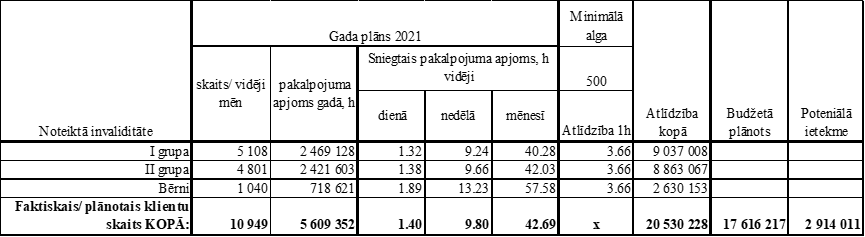 Labklājības ministrija 2020.gadā un turpmāk asistenta pakalpojumu pašvaldībā, augstskolā un koledžā nodrošinās asistenta pakalpojumam piešķirto līdzekļu ietvaros. Ja manīsies prognozes par personu ar invaliditāti skaitu, kuras saņem asistenta pakalpojumu, Labklājības ministrija normatīvo aktu noteiktajā kārtībā iesniegs priekšlikumus bāzes izdevumu 2021., 2022. un 2023.gadam precizēšanai.*Ar izmaiņām līdz 19.09.2019.** Finansējums ir norādīts atbilstoši Labklājības ministrijas maksimāli pieļaujamajam valsts pamatbudžeta izdevumu apjomam 2019.-2021.gadam.Atbilstoši likumam “Par valsts budžetu 2019.gadam” apakšprogrammā 05.01.00 “Sociālās rehabilitācijas valsts programmas” asistenta pakalpojumu pašvaldībā, augstskolā un koledžā nodrošināšanai plānots finansējums 15 868 085 euro apmērā valsts transferts budžeta uzturēšanas izdevumiem pašvaldībām, tai skaitā 32 015 euro apmērā, pamatojoties uz Finanšu ministrijas 18.09.2019. rīkojumu Nr.324 “Par apropriāciju izmaiņām” lai nodrošinātu asistenta pakalpojumus augstākās izglītības posmā ar 2019.gada 1.septembri, saņemot transferta pārskaitījumu no Izglītības un zinātnes ministrijas budžeta programmas 12.00.00 “Finansējums asistenta pakalpojuma nodrošināšanai personai ar invaliditāti pārvietošanās atbalstam un pašaprūpes veikšanai”.Atbilstoši Ministru kabineta 2019.gada 20.augusta sēdes protokollēmuma Nr.35. 23.§ “Informatīvais ziņojums "Par valsts pamatbudžeta un valsts speciālā budžeta bāzi 2020., 2021. un 2022.gadam"” 1.punktam, bāzes izdevumi 2020., 2021. un 2022.gadam asistenta pakalpojumu pašvaldībā, augstskolā un koledžā nodrošināšanai apstiprināti 17 616 217 euro apmērā ik gadu, atbilstoši prognozētajam asistenta pakalpojuma saņēmēju skaitam.Ņemot vērā, ka ar 2021.gadu plānota minimālās mēneša darba algas paaugstināšana līdz 500 euro apmērā, tad, ja netiktu veikti grozījumi, ar 2021.gadu būtu papildus  nepieciešami valsts budžeta līdzekļi 2 914 011 euro apmērā.Labklājības ministrija 2020.gadā un turpmāk asistenta pakalpojumu pašvaldībā, augstskolā un koledžā nodrošinās asistenta pakalpojumam piešķirto līdzekļu ietvaros. Ja manīsies prognozes par personu ar invaliditāti skaitu, kuras saņem asistenta pakalpojumu, Labklājības ministrija normatīvo aktu noteiktajā kārtībā iesniegs priekšlikumus bāzes izdevumu 2021., 2022. un 2023.gadam precizēšanai.*Ar izmaiņām līdz 19.09.2019.** Finansējums ir norādīts atbilstoši Labklājības ministrijas maksimāli pieļaujamajam valsts pamatbudžeta izdevumu apjomam 2019.-2021.gadam.Atbilstoši likumam “Par valsts budžetu 2019.gadam” apakšprogrammā 05.01.00 “Sociālās rehabilitācijas valsts programmas” asistenta pakalpojumu pašvaldībā, augstskolā un koledžā nodrošināšanai plānots finansējums 15 868 085 euro apmērā valsts transferts budžeta uzturēšanas izdevumiem pašvaldībām, tai skaitā 32 015 euro apmērā, pamatojoties uz Finanšu ministrijas 18.09.2019. rīkojumu Nr.324 “Par apropriāciju izmaiņām” lai nodrošinātu asistenta pakalpojumus augstākās izglītības posmā ar 2019.gada 1.septembri, saņemot transferta pārskaitījumu no Izglītības un zinātnes ministrijas budžeta programmas 12.00.00 “Finansējums asistenta pakalpojuma nodrošināšanai personai ar invaliditāti pārvietošanās atbalstam un pašaprūpes veikšanai”.Atbilstoši Ministru kabineta 2019.gada 20.augusta sēdes protokollēmuma Nr.35. 23.§ “Informatīvais ziņojums "Par valsts pamatbudžeta un valsts speciālā budžeta bāzi 2020., 2021. un 2022.gadam"” 1.punktam, bāzes izdevumi 2020., 2021. un 2022.gadam asistenta pakalpojumu pašvaldībā, augstskolā un koledžā nodrošināšanai apstiprināti 17 616 217 euro apmērā ik gadu, atbilstoši prognozētajam asistenta pakalpojuma saņēmēju skaitam.Ņemot vērā, ka ar 2021.gadu plānota minimālās mēneša darba algas paaugstināšana līdz 500 euro apmērā, tad, ja netiktu veikti grozījumi, ar 2021.gadu būtu papildus  nepieciešami valsts budžeta līdzekļi 2 914 011 euro apmērā.Labklājības ministrija 2020.gadā un turpmāk asistenta pakalpojumu pašvaldībā, augstskolā un koledžā nodrošinās asistenta pakalpojumam piešķirto līdzekļu ietvaros. Ja manīsies prognozes par personu ar invaliditāti skaitu, kuras saņem asistenta pakalpojumu, Labklājības ministrija normatīvo aktu noteiktajā kārtībā iesniegs priekšlikumus bāzes izdevumu 2021., 2022. un 2023.gadam precizēšanai.*Ar izmaiņām līdz 19.09.2019.** Finansējums ir norādīts atbilstoši Labklājības ministrijas maksimāli pieļaujamajam valsts pamatbudžeta izdevumu apjomam 2019.-2021.gadam.Atbilstoši likumam “Par valsts budžetu 2019.gadam” apakšprogrammā 05.01.00 “Sociālās rehabilitācijas valsts programmas” asistenta pakalpojumu pašvaldībā, augstskolā un koledžā nodrošināšanai plānots finansējums 15 868 085 euro apmērā valsts transferts budžeta uzturēšanas izdevumiem pašvaldībām, tai skaitā 32 015 euro apmērā, pamatojoties uz Finanšu ministrijas 18.09.2019. rīkojumu Nr.324 “Par apropriāciju izmaiņām” lai nodrošinātu asistenta pakalpojumus augstākās izglītības posmā ar 2019.gada 1.septembri, saņemot transferta pārskaitījumu no Izglītības un zinātnes ministrijas budžeta programmas 12.00.00 “Finansējums asistenta pakalpojuma nodrošināšanai personai ar invaliditāti pārvietošanās atbalstam un pašaprūpes veikšanai”.Atbilstoši Ministru kabineta 2019.gada 20.augusta sēdes protokollēmuma Nr.35. 23.§ “Informatīvais ziņojums "Par valsts pamatbudžeta un valsts speciālā budžeta bāzi 2020., 2021. un 2022.gadam"” 1.punktam, bāzes izdevumi 2020., 2021. un 2022.gadam asistenta pakalpojumu pašvaldībā, augstskolā un koledžā nodrošināšanai apstiprināti 17 616 217 euro apmērā ik gadu, atbilstoši prognozētajam asistenta pakalpojuma saņēmēju skaitam.Ņemot vērā, ka ar 2021.gadu plānota minimālās mēneša darba algas paaugstināšana līdz 500 euro apmērā, tad, ja netiktu veikti grozījumi, ar 2021.gadu būtu papildus  nepieciešami valsts budžeta līdzekļi 2 914 011 euro apmērā.Labklājības ministrija 2020.gadā un turpmāk asistenta pakalpojumu pašvaldībā, augstskolā un koledžā nodrošinās asistenta pakalpojumam piešķirto līdzekļu ietvaros. Ja manīsies prognozes par personu ar invaliditāti skaitu, kuras saņem asistenta pakalpojumu, Labklājības ministrija normatīvo aktu noteiktajā kārtībā iesniegs priekšlikumus bāzes izdevumu 2021., 2022. un 2023.gadam precizēšanai.*Ar izmaiņām līdz 19.09.2019.** Finansējums ir norādīts atbilstoši Labklājības ministrijas maksimāli pieļaujamajam valsts pamatbudžeta izdevumu apjomam 2019.-2021.gadam.Atbilstoši likumam “Par valsts budžetu 2019.gadam” apakšprogrammā 05.01.00 “Sociālās rehabilitācijas valsts programmas” asistenta pakalpojumu pašvaldībā, augstskolā un koledžā nodrošināšanai plānots finansējums 15 868 085 euro apmērā valsts transferts budžeta uzturēšanas izdevumiem pašvaldībām, tai skaitā 32 015 euro apmērā, pamatojoties uz Finanšu ministrijas 18.09.2019. rīkojumu Nr.324 “Par apropriāciju izmaiņām” lai nodrošinātu asistenta pakalpojumus augstākās izglītības posmā ar 2019.gada 1.septembri, saņemot transferta pārskaitījumu no Izglītības un zinātnes ministrijas budžeta programmas 12.00.00 “Finansējums asistenta pakalpojuma nodrošināšanai personai ar invaliditāti pārvietošanās atbalstam un pašaprūpes veikšanai”.Atbilstoši Ministru kabineta 2019.gada 20.augusta sēdes protokollēmuma Nr.35. 23.§ “Informatīvais ziņojums "Par valsts pamatbudžeta un valsts speciālā budžeta bāzi 2020., 2021. un 2022.gadam"” 1.punktam, bāzes izdevumi 2020., 2021. un 2022.gadam asistenta pakalpojumu pašvaldībā, augstskolā un koledžā nodrošināšanai apstiprināti 17 616 217 euro apmērā ik gadu, atbilstoši prognozētajam asistenta pakalpojuma saņēmēju skaitam.Ņemot vērā, ka ar 2021.gadu plānota minimālās mēneša darba algas paaugstināšana līdz 500 euro apmērā, tad, ja netiktu veikti grozījumi, ar 2021.gadu būtu papildus  nepieciešami valsts budžeta līdzekļi 2 914 011 euro apmērā.Labklājības ministrija 2020.gadā un turpmāk asistenta pakalpojumu pašvaldībā, augstskolā un koledžā nodrošinās asistenta pakalpojumam piešķirto līdzekļu ietvaros. Ja manīsies prognozes par personu ar invaliditāti skaitu, kuras saņem asistenta pakalpojumu, Labklājības ministrija normatīvo aktu noteiktajā kārtībā iesniegs priekšlikumus bāzes izdevumu 2021., 2022. un 2023.gadam precizēšanai.*Ar izmaiņām līdz 19.09.2019.** Finansējums ir norādīts atbilstoši Labklājības ministrijas maksimāli pieļaujamajam valsts pamatbudžeta izdevumu apjomam 2019.-2021.gadam.Atbilstoši likumam “Par valsts budžetu 2019.gadam” apakšprogrammā 05.01.00 “Sociālās rehabilitācijas valsts programmas” asistenta pakalpojumu pašvaldībā, augstskolā un koledžā nodrošināšanai plānots finansējums 15 868 085 euro apmērā valsts transferts budžeta uzturēšanas izdevumiem pašvaldībām, tai skaitā 32 015 euro apmērā, pamatojoties uz Finanšu ministrijas 18.09.2019. rīkojumu Nr.324 “Par apropriāciju izmaiņām” lai nodrošinātu asistenta pakalpojumus augstākās izglītības posmā ar 2019.gada 1.septembri, saņemot transferta pārskaitījumu no Izglītības un zinātnes ministrijas budžeta programmas 12.00.00 “Finansējums asistenta pakalpojuma nodrošināšanai personai ar invaliditāti pārvietošanās atbalstam un pašaprūpes veikšanai”.Atbilstoši Ministru kabineta 2019.gada 20.augusta sēdes protokollēmuma Nr.35. 23.§ “Informatīvais ziņojums "Par valsts pamatbudžeta un valsts speciālā budžeta bāzi 2020., 2021. un 2022.gadam"” 1.punktam, bāzes izdevumi 2020., 2021. un 2022.gadam asistenta pakalpojumu pašvaldībā, augstskolā un koledžā nodrošināšanai apstiprināti 17 616 217 euro apmērā ik gadu, atbilstoši prognozētajam asistenta pakalpojuma saņēmēju skaitam.Ņemot vērā, ka ar 2021.gadu plānota minimālās mēneša darba algas paaugstināšana līdz 500 euro apmērā, tad, ja netiktu veikti grozījumi, ar 2021.gadu būtu papildus  nepieciešami valsts budžeta līdzekļi 2 914 011 euro apmērā.Labklājības ministrija 2020.gadā un turpmāk asistenta pakalpojumu pašvaldībā, augstskolā un koledžā nodrošinās asistenta pakalpojumam piešķirto līdzekļu ietvaros. Ja manīsies prognozes par personu ar invaliditāti skaitu, kuras saņem asistenta pakalpojumu, Labklājības ministrija normatīvo aktu noteiktajā kārtībā iesniegs priekšlikumus bāzes izdevumu 2021., 2022. un 2023.gadam precizēšanai.*Ar izmaiņām līdz 19.09.2019.** Finansējums ir norādīts atbilstoši Labklājības ministrijas maksimāli pieļaujamajam valsts pamatbudžeta izdevumu apjomam 2019.-2021.gadam.Atbilstoši likumam “Par valsts budžetu 2019.gadam” apakšprogrammā 05.01.00 “Sociālās rehabilitācijas valsts programmas” asistenta pakalpojumu pašvaldībā, augstskolā un koledžā nodrošināšanai plānots finansējums 15 868 085 euro apmērā valsts transferts budžeta uzturēšanas izdevumiem pašvaldībām, tai skaitā 32 015 euro apmērā, pamatojoties uz Finanšu ministrijas 18.09.2019. rīkojumu Nr.324 “Par apropriāciju izmaiņām” lai nodrošinātu asistenta pakalpojumus augstākās izglītības posmā ar 2019.gada 1.septembri, saņemot transferta pārskaitījumu no Izglītības un zinātnes ministrijas budžeta programmas 12.00.00 “Finansējums asistenta pakalpojuma nodrošināšanai personai ar invaliditāti pārvietošanās atbalstam un pašaprūpes veikšanai”.Atbilstoši Ministru kabineta 2019.gada 20.augusta sēdes protokollēmuma Nr.35. 23.§ “Informatīvais ziņojums "Par valsts pamatbudžeta un valsts speciālā budžeta bāzi 2020., 2021. un 2022.gadam"” 1.punktam, bāzes izdevumi 2020., 2021. un 2022.gadam asistenta pakalpojumu pašvaldībā, augstskolā un koledžā nodrošināšanai apstiprināti 17 616 217 euro apmērā ik gadu, atbilstoši prognozētajam asistenta pakalpojuma saņēmēju skaitam.Ņemot vērā, ka ar 2021.gadu plānota minimālās mēneša darba algas paaugstināšana līdz 500 euro apmērā, tad, ja netiktu veikti grozījumi, ar 2021.gadu būtu papildus  nepieciešami valsts budžeta līdzekļi 2 914 011 euro apmērā.Labklājības ministrija 2020.gadā un turpmāk asistenta pakalpojumu pašvaldībā, augstskolā un koledžā nodrošinās asistenta pakalpojumam piešķirto līdzekļu ietvaros. Ja manīsies prognozes par personu ar invaliditāti skaitu, kuras saņem asistenta pakalpojumu, Labklājības ministrija normatīvo aktu noteiktajā kārtībā iesniegs priekšlikumus bāzes izdevumu 2021., 2022. un 2023.gadam precizēšanai.*Ar izmaiņām līdz 19.09.2019.** Finansējums ir norādīts atbilstoši Labklājības ministrijas maksimāli pieļaujamajam valsts pamatbudžeta izdevumu apjomam 2019.-2021.gadam.Atbilstoši likumam “Par valsts budžetu 2019.gadam” apakšprogrammā 05.01.00 “Sociālās rehabilitācijas valsts programmas” asistenta pakalpojumu pašvaldībā, augstskolā un koledžā nodrošināšanai plānots finansējums 15 868 085 euro apmērā valsts transferts budžeta uzturēšanas izdevumiem pašvaldībām, tai skaitā 32 015 euro apmērā, pamatojoties uz Finanšu ministrijas 18.09.2019. rīkojumu Nr.324 “Par apropriāciju izmaiņām” lai nodrošinātu asistenta pakalpojumus augstākās izglītības posmā ar 2019.gada 1.septembri, saņemot transferta pārskaitījumu no Izglītības un zinātnes ministrijas budžeta programmas 12.00.00 “Finansējums asistenta pakalpojuma nodrošināšanai personai ar invaliditāti pārvietošanās atbalstam un pašaprūpes veikšanai”.Atbilstoši Ministru kabineta 2019.gada 20.augusta sēdes protokollēmuma Nr.35. 23.§ “Informatīvais ziņojums "Par valsts pamatbudžeta un valsts speciālā budžeta bāzi 2020., 2021. un 2022.gadam"” 1.punktam, bāzes izdevumi 2020., 2021. un 2022.gadam asistenta pakalpojumu pašvaldībā, augstskolā un koledžā nodrošināšanai apstiprināti 17 616 217 euro apmērā ik gadu, atbilstoši prognozētajam asistenta pakalpojuma saņēmēju skaitam.Ņemot vērā, ka ar 2021.gadu plānota minimālās mēneša darba algas paaugstināšana līdz 500 euro apmērā, tad, ja netiktu veikti grozījumi, ar 2021.gadu būtu papildus  nepieciešami valsts budžeta līdzekļi 2 914 011 euro apmērā.Labklājības ministrija 2020.gadā un turpmāk asistenta pakalpojumu pašvaldībā, augstskolā un koledžā nodrošinās asistenta pakalpojumam piešķirto līdzekļu ietvaros. Ja manīsies prognozes par personu ar invaliditāti skaitu, kuras saņem asistenta pakalpojumu, Labklājības ministrija normatīvo aktu noteiktajā kārtībā iesniegs priekšlikumus bāzes izdevumu 2021., 2022. un 2023.gadam precizēšanai.*Ar izmaiņām līdz 19.09.2019.** Finansējums ir norādīts atbilstoši Labklājības ministrijas maksimāli pieļaujamajam valsts pamatbudžeta izdevumu apjomam 2019.-2021.gadam.Atbilstoši likumam “Par valsts budžetu 2019.gadam” apakšprogrammā 05.01.00 “Sociālās rehabilitācijas valsts programmas” asistenta pakalpojumu pašvaldībā, augstskolā un koledžā nodrošināšanai plānots finansējums 15 868 085 euro apmērā valsts transferts budžeta uzturēšanas izdevumiem pašvaldībām, tai skaitā 32 015 euro apmērā, pamatojoties uz Finanšu ministrijas 18.09.2019. rīkojumu Nr.324 “Par apropriāciju izmaiņām” lai nodrošinātu asistenta pakalpojumus augstākās izglītības posmā ar 2019.gada 1.septembri, saņemot transferta pārskaitījumu no Izglītības un zinātnes ministrijas budžeta programmas 12.00.00 “Finansējums asistenta pakalpojuma nodrošināšanai personai ar invaliditāti pārvietošanās atbalstam un pašaprūpes veikšanai”.Atbilstoši Ministru kabineta 2019.gada 20.augusta sēdes protokollēmuma Nr.35. 23.§ “Informatīvais ziņojums "Par valsts pamatbudžeta un valsts speciālā budžeta bāzi 2020., 2021. un 2022.gadam"” 1.punktam, bāzes izdevumi 2020., 2021. un 2022.gadam asistenta pakalpojumu pašvaldībā, augstskolā un koledžā nodrošināšanai apstiprināti 17 616 217 euro apmērā ik gadu, atbilstoši prognozētajam asistenta pakalpojuma saņēmēju skaitam.Ņemot vērā, ka ar 2021.gadu plānota minimālās mēneša darba algas paaugstināšana līdz 500 euro apmērā, tad, ja netiktu veikti grozījumi, ar 2021.gadu būtu papildus  nepieciešami valsts budžeta līdzekļi 2 914 011 euro apmērā.Labklājības ministrija 2020.gadā un turpmāk asistenta pakalpojumu pašvaldībā, augstskolā un koledžā nodrošinās asistenta pakalpojumam piešķirto līdzekļu ietvaros. Ja manīsies prognozes par personu ar invaliditāti skaitu, kuras saņem asistenta pakalpojumu, Labklājības ministrija normatīvo aktu noteiktajā kārtībā iesniegs priekšlikumus bāzes izdevumu 2021., 2022. un 2023.gadam precizēšanai.6.1. detalizēts ieņēmumu aprēķins6.1. detalizēts ieņēmumu aprēķins6.1. detalizēts ieņēmumu aprēķins*Ar izmaiņām līdz 19.09.2019.** Finansējums ir norādīts atbilstoši Labklājības ministrijas maksimāli pieļaujamajam valsts pamatbudžeta izdevumu apjomam 2019.-2021.gadam.Atbilstoši likumam “Par valsts budžetu 2019.gadam” apakšprogrammā 05.01.00 “Sociālās rehabilitācijas valsts programmas” asistenta pakalpojumu pašvaldībā, augstskolā un koledžā nodrošināšanai plānots finansējums 15 868 085 euro apmērā valsts transferts budžeta uzturēšanas izdevumiem pašvaldībām, tai skaitā 32 015 euro apmērā, pamatojoties uz Finanšu ministrijas 18.09.2019. rīkojumu Nr.324 “Par apropriāciju izmaiņām” lai nodrošinātu asistenta pakalpojumus augstākās izglītības posmā ar 2019.gada 1.septembri, saņemot transferta pārskaitījumu no Izglītības un zinātnes ministrijas budžeta programmas 12.00.00 “Finansējums asistenta pakalpojuma nodrošināšanai personai ar invaliditāti pārvietošanās atbalstam un pašaprūpes veikšanai”.Atbilstoši Ministru kabineta 2019.gada 20.augusta sēdes protokollēmuma Nr.35. 23.§ “Informatīvais ziņojums "Par valsts pamatbudžeta un valsts speciālā budžeta bāzi 2020., 2021. un 2022.gadam"” 1.punktam, bāzes izdevumi 2020., 2021. un 2022.gadam asistenta pakalpojumu pašvaldībā, augstskolā un koledžā nodrošināšanai apstiprināti 17 616 217 euro apmērā ik gadu, atbilstoši prognozētajam asistenta pakalpojuma saņēmēju skaitam.Ņemot vērā, ka ar 2021.gadu plānota minimālās mēneša darba algas paaugstināšana līdz 500 euro apmērā, tad, ja netiktu veikti grozījumi, ar 2021.gadu būtu papildus  nepieciešami valsts budžeta līdzekļi 2 914 011 euro apmērā.Labklājības ministrija 2020.gadā un turpmāk asistenta pakalpojumu pašvaldībā, augstskolā un koledžā nodrošinās asistenta pakalpojumam piešķirto līdzekļu ietvaros. Ja manīsies prognozes par personu ar invaliditāti skaitu, kuras saņem asistenta pakalpojumu, Labklājības ministrija normatīvo aktu noteiktajā kārtībā iesniegs priekšlikumus bāzes izdevumu 2021., 2022. un 2023.gadam precizēšanai.*Ar izmaiņām līdz 19.09.2019.** Finansējums ir norādīts atbilstoši Labklājības ministrijas maksimāli pieļaujamajam valsts pamatbudžeta izdevumu apjomam 2019.-2021.gadam.Atbilstoši likumam “Par valsts budžetu 2019.gadam” apakšprogrammā 05.01.00 “Sociālās rehabilitācijas valsts programmas” asistenta pakalpojumu pašvaldībā, augstskolā un koledžā nodrošināšanai plānots finansējums 15 868 085 euro apmērā valsts transferts budžeta uzturēšanas izdevumiem pašvaldībām, tai skaitā 32 015 euro apmērā, pamatojoties uz Finanšu ministrijas 18.09.2019. rīkojumu Nr.324 “Par apropriāciju izmaiņām” lai nodrošinātu asistenta pakalpojumus augstākās izglītības posmā ar 2019.gada 1.septembri, saņemot transferta pārskaitījumu no Izglītības un zinātnes ministrijas budžeta programmas 12.00.00 “Finansējums asistenta pakalpojuma nodrošināšanai personai ar invaliditāti pārvietošanās atbalstam un pašaprūpes veikšanai”.Atbilstoši Ministru kabineta 2019.gada 20.augusta sēdes protokollēmuma Nr.35. 23.§ “Informatīvais ziņojums "Par valsts pamatbudžeta un valsts speciālā budžeta bāzi 2020., 2021. un 2022.gadam"” 1.punktam, bāzes izdevumi 2020., 2021. un 2022.gadam asistenta pakalpojumu pašvaldībā, augstskolā un koledžā nodrošināšanai apstiprināti 17 616 217 euro apmērā ik gadu, atbilstoši prognozētajam asistenta pakalpojuma saņēmēju skaitam.Ņemot vērā, ka ar 2021.gadu plānota minimālās mēneša darba algas paaugstināšana līdz 500 euro apmērā, tad, ja netiktu veikti grozījumi, ar 2021.gadu būtu papildus  nepieciešami valsts budžeta līdzekļi 2 914 011 euro apmērā.Labklājības ministrija 2020.gadā un turpmāk asistenta pakalpojumu pašvaldībā, augstskolā un koledžā nodrošinās asistenta pakalpojumam piešķirto līdzekļu ietvaros. Ja manīsies prognozes par personu ar invaliditāti skaitu, kuras saņem asistenta pakalpojumu, Labklājības ministrija normatīvo aktu noteiktajā kārtībā iesniegs priekšlikumus bāzes izdevumu 2021., 2022. un 2023.gadam precizēšanai.*Ar izmaiņām līdz 19.09.2019.** Finansējums ir norādīts atbilstoši Labklājības ministrijas maksimāli pieļaujamajam valsts pamatbudžeta izdevumu apjomam 2019.-2021.gadam.Atbilstoši likumam “Par valsts budžetu 2019.gadam” apakšprogrammā 05.01.00 “Sociālās rehabilitācijas valsts programmas” asistenta pakalpojumu pašvaldībā, augstskolā un koledžā nodrošināšanai plānots finansējums 15 868 085 euro apmērā valsts transferts budžeta uzturēšanas izdevumiem pašvaldībām, tai skaitā 32 015 euro apmērā, pamatojoties uz Finanšu ministrijas 18.09.2019. rīkojumu Nr.324 “Par apropriāciju izmaiņām” lai nodrošinātu asistenta pakalpojumus augstākās izglītības posmā ar 2019.gada 1.septembri, saņemot transferta pārskaitījumu no Izglītības un zinātnes ministrijas budžeta programmas 12.00.00 “Finansējums asistenta pakalpojuma nodrošināšanai personai ar invaliditāti pārvietošanās atbalstam un pašaprūpes veikšanai”.Atbilstoši Ministru kabineta 2019.gada 20.augusta sēdes protokollēmuma Nr.35. 23.§ “Informatīvais ziņojums "Par valsts pamatbudžeta un valsts speciālā budžeta bāzi 2020., 2021. un 2022.gadam"” 1.punktam, bāzes izdevumi 2020., 2021. un 2022.gadam asistenta pakalpojumu pašvaldībā, augstskolā un koledžā nodrošināšanai apstiprināti 17 616 217 euro apmērā ik gadu, atbilstoši prognozētajam asistenta pakalpojuma saņēmēju skaitam.Ņemot vērā, ka ar 2021.gadu plānota minimālās mēneša darba algas paaugstināšana līdz 500 euro apmērā, tad, ja netiktu veikti grozījumi, ar 2021.gadu būtu papildus  nepieciešami valsts budžeta līdzekļi 2 914 011 euro apmērā.Labklājības ministrija 2020.gadā un turpmāk asistenta pakalpojumu pašvaldībā, augstskolā un koledžā nodrošinās asistenta pakalpojumam piešķirto līdzekļu ietvaros. Ja manīsies prognozes par personu ar invaliditāti skaitu, kuras saņem asistenta pakalpojumu, Labklājības ministrija normatīvo aktu noteiktajā kārtībā iesniegs priekšlikumus bāzes izdevumu 2021., 2022. un 2023.gadam precizēšanai.*Ar izmaiņām līdz 19.09.2019.** Finansējums ir norādīts atbilstoši Labklājības ministrijas maksimāli pieļaujamajam valsts pamatbudžeta izdevumu apjomam 2019.-2021.gadam.Atbilstoši likumam “Par valsts budžetu 2019.gadam” apakšprogrammā 05.01.00 “Sociālās rehabilitācijas valsts programmas” asistenta pakalpojumu pašvaldībā, augstskolā un koledžā nodrošināšanai plānots finansējums 15 868 085 euro apmērā valsts transferts budžeta uzturēšanas izdevumiem pašvaldībām, tai skaitā 32 015 euro apmērā, pamatojoties uz Finanšu ministrijas 18.09.2019. rīkojumu Nr.324 “Par apropriāciju izmaiņām” lai nodrošinātu asistenta pakalpojumus augstākās izglītības posmā ar 2019.gada 1.septembri, saņemot transferta pārskaitījumu no Izglītības un zinātnes ministrijas budžeta programmas 12.00.00 “Finansējums asistenta pakalpojuma nodrošināšanai personai ar invaliditāti pārvietošanās atbalstam un pašaprūpes veikšanai”.Atbilstoši Ministru kabineta 2019.gada 20.augusta sēdes protokollēmuma Nr.35. 23.§ “Informatīvais ziņojums "Par valsts pamatbudžeta un valsts speciālā budžeta bāzi 2020., 2021. un 2022.gadam"” 1.punktam, bāzes izdevumi 2020., 2021. un 2022.gadam asistenta pakalpojumu pašvaldībā, augstskolā un koledžā nodrošināšanai apstiprināti 17 616 217 euro apmērā ik gadu, atbilstoši prognozētajam asistenta pakalpojuma saņēmēju skaitam.Ņemot vērā, ka ar 2021.gadu plānota minimālās mēneša darba algas paaugstināšana līdz 500 euro apmērā, tad, ja netiktu veikti grozījumi, ar 2021.gadu būtu papildus  nepieciešami valsts budžeta līdzekļi 2 914 011 euro apmērā.Labklājības ministrija 2020.gadā un turpmāk asistenta pakalpojumu pašvaldībā, augstskolā un koledžā nodrošinās asistenta pakalpojumam piešķirto līdzekļu ietvaros. Ja manīsies prognozes par personu ar invaliditāti skaitu, kuras saņem asistenta pakalpojumu, Labklājības ministrija normatīvo aktu noteiktajā kārtībā iesniegs priekšlikumus bāzes izdevumu 2021., 2022. un 2023.gadam precizēšanai.*Ar izmaiņām līdz 19.09.2019.** Finansējums ir norādīts atbilstoši Labklājības ministrijas maksimāli pieļaujamajam valsts pamatbudžeta izdevumu apjomam 2019.-2021.gadam.Atbilstoši likumam “Par valsts budžetu 2019.gadam” apakšprogrammā 05.01.00 “Sociālās rehabilitācijas valsts programmas” asistenta pakalpojumu pašvaldībā, augstskolā un koledžā nodrošināšanai plānots finansējums 15 868 085 euro apmērā valsts transferts budžeta uzturēšanas izdevumiem pašvaldībām, tai skaitā 32 015 euro apmērā, pamatojoties uz Finanšu ministrijas 18.09.2019. rīkojumu Nr.324 “Par apropriāciju izmaiņām” lai nodrošinātu asistenta pakalpojumus augstākās izglītības posmā ar 2019.gada 1.septembri, saņemot transferta pārskaitījumu no Izglītības un zinātnes ministrijas budžeta programmas 12.00.00 “Finansējums asistenta pakalpojuma nodrošināšanai personai ar invaliditāti pārvietošanās atbalstam un pašaprūpes veikšanai”.Atbilstoši Ministru kabineta 2019.gada 20.augusta sēdes protokollēmuma Nr.35. 23.§ “Informatīvais ziņojums "Par valsts pamatbudžeta un valsts speciālā budžeta bāzi 2020., 2021. un 2022.gadam"” 1.punktam, bāzes izdevumi 2020., 2021. un 2022.gadam asistenta pakalpojumu pašvaldībā, augstskolā un koledžā nodrošināšanai apstiprināti 17 616 217 euro apmērā ik gadu, atbilstoši prognozētajam asistenta pakalpojuma saņēmēju skaitam.Ņemot vērā, ka ar 2021.gadu plānota minimālās mēneša darba algas paaugstināšana līdz 500 euro apmērā, tad, ja netiktu veikti grozījumi, ar 2021.gadu būtu papildus  nepieciešami valsts budžeta līdzekļi 2 914 011 euro apmērā.Labklājības ministrija 2020.gadā un turpmāk asistenta pakalpojumu pašvaldībā, augstskolā un koledžā nodrošinās asistenta pakalpojumam piešķirto līdzekļu ietvaros. Ja manīsies prognozes par personu ar invaliditāti skaitu, kuras saņem asistenta pakalpojumu, Labklājības ministrija normatīvo aktu noteiktajā kārtībā iesniegs priekšlikumus bāzes izdevumu 2021., 2022. un 2023.gadam precizēšanai.*Ar izmaiņām līdz 19.09.2019.** Finansējums ir norādīts atbilstoši Labklājības ministrijas maksimāli pieļaujamajam valsts pamatbudžeta izdevumu apjomam 2019.-2021.gadam.Atbilstoši likumam “Par valsts budžetu 2019.gadam” apakšprogrammā 05.01.00 “Sociālās rehabilitācijas valsts programmas” asistenta pakalpojumu pašvaldībā, augstskolā un koledžā nodrošināšanai plānots finansējums 15 868 085 euro apmērā valsts transferts budžeta uzturēšanas izdevumiem pašvaldībām, tai skaitā 32 015 euro apmērā, pamatojoties uz Finanšu ministrijas 18.09.2019. rīkojumu Nr.324 “Par apropriāciju izmaiņām” lai nodrošinātu asistenta pakalpojumus augstākās izglītības posmā ar 2019.gada 1.septembri, saņemot transferta pārskaitījumu no Izglītības un zinātnes ministrijas budžeta programmas 12.00.00 “Finansējums asistenta pakalpojuma nodrošināšanai personai ar invaliditāti pārvietošanās atbalstam un pašaprūpes veikšanai”.Atbilstoši Ministru kabineta 2019.gada 20.augusta sēdes protokollēmuma Nr.35. 23.§ “Informatīvais ziņojums "Par valsts pamatbudžeta un valsts speciālā budžeta bāzi 2020., 2021. un 2022.gadam"” 1.punktam, bāzes izdevumi 2020., 2021. un 2022.gadam asistenta pakalpojumu pašvaldībā, augstskolā un koledžā nodrošināšanai apstiprināti 17 616 217 euro apmērā ik gadu, atbilstoši prognozētajam asistenta pakalpojuma saņēmēju skaitam.Ņemot vērā, ka ar 2021.gadu plānota minimālās mēneša darba algas paaugstināšana līdz 500 euro apmērā, tad, ja netiktu veikti grozījumi, ar 2021.gadu būtu papildus  nepieciešami valsts budžeta līdzekļi 2 914 011 euro apmērā.Labklājības ministrija 2020.gadā un turpmāk asistenta pakalpojumu pašvaldībā, augstskolā un koledžā nodrošinās asistenta pakalpojumam piešķirto līdzekļu ietvaros. Ja manīsies prognozes par personu ar invaliditāti skaitu, kuras saņem asistenta pakalpojumu, Labklājības ministrija normatīvo aktu noteiktajā kārtībā iesniegs priekšlikumus bāzes izdevumu 2021., 2022. un 2023.gadam precizēšanai.*Ar izmaiņām līdz 19.09.2019.** Finansējums ir norādīts atbilstoši Labklājības ministrijas maksimāli pieļaujamajam valsts pamatbudžeta izdevumu apjomam 2019.-2021.gadam.Atbilstoši likumam “Par valsts budžetu 2019.gadam” apakšprogrammā 05.01.00 “Sociālās rehabilitācijas valsts programmas” asistenta pakalpojumu pašvaldībā, augstskolā un koledžā nodrošināšanai plānots finansējums 15 868 085 euro apmērā valsts transferts budžeta uzturēšanas izdevumiem pašvaldībām, tai skaitā 32 015 euro apmērā, pamatojoties uz Finanšu ministrijas 18.09.2019. rīkojumu Nr.324 “Par apropriāciju izmaiņām” lai nodrošinātu asistenta pakalpojumus augstākās izglītības posmā ar 2019.gada 1.septembri, saņemot transferta pārskaitījumu no Izglītības un zinātnes ministrijas budžeta programmas 12.00.00 “Finansējums asistenta pakalpojuma nodrošināšanai personai ar invaliditāti pārvietošanās atbalstam un pašaprūpes veikšanai”.Atbilstoši Ministru kabineta 2019.gada 20.augusta sēdes protokollēmuma Nr.35. 23.§ “Informatīvais ziņojums "Par valsts pamatbudžeta un valsts speciālā budžeta bāzi 2020., 2021. un 2022.gadam"” 1.punktam, bāzes izdevumi 2020., 2021. un 2022.gadam asistenta pakalpojumu pašvaldībā, augstskolā un koledžā nodrošināšanai apstiprināti 17 616 217 euro apmērā ik gadu, atbilstoši prognozētajam asistenta pakalpojuma saņēmēju skaitam.Ņemot vērā, ka ar 2021.gadu plānota minimālās mēneša darba algas paaugstināšana līdz 500 euro apmērā, tad, ja netiktu veikti grozījumi, ar 2021.gadu būtu papildus  nepieciešami valsts budžeta līdzekļi 2 914 011 euro apmērā.Labklājības ministrija 2020.gadā un turpmāk asistenta pakalpojumu pašvaldībā, augstskolā un koledžā nodrošinās asistenta pakalpojumam piešķirto līdzekļu ietvaros. Ja manīsies prognozes par personu ar invaliditāti skaitu, kuras saņem asistenta pakalpojumu, Labklājības ministrija normatīvo aktu noteiktajā kārtībā iesniegs priekšlikumus bāzes izdevumu 2021., 2022. un 2023.gadam precizēšanai.*Ar izmaiņām līdz 19.09.2019.** Finansējums ir norādīts atbilstoši Labklājības ministrijas maksimāli pieļaujamajam valsts pamatbudžeta izdevumu apjomam 2019.-2021.gadam.Atbilstoši likumam “Par valsts budžetu 2019.gadam” apakšprogrammā 05.01.00 “Sociālās rehabilitācijas valsts programmas” asistenta pakalpojumu pašvaldībā, augstskolā un koledžā nodrošināšanai plānots finansējums 15 868 085 euro apmērā valsts transferts budžeta uzturēšanas izdevumiem pašvaldībām, tai skaitā 32 015 euro apmērā, pamatojoties uz Finanšu ministrijas 18.09.2019. rīkojumu Nr.324 “Par apropriāciju izmaiņām” lai nodrošinātu asistenta pakalpojumus augstākās izglītības posmā ar 2019.gada 1.septembri, saņemot transferta pārskaitījumu no Izglītības un zinātnes ministrijas budžeta programmas 12.00.00 “Finansējums asistenta pakalpojuma nodrošināšanai personai ar invaliditāti pārvietošanās atbalstam un pašaprūpes veikšanai”.Atbilstoši Ministru kabineta 2019.gada 20.augusta sēdes protokollēmuma Nr.35. 23.§ “Informatīvais ziņojums "Par valsts pamatbudžeta un valsts speciālā budžeta bāzi 2020., 2021. un 2022.gadam"” 1.punktam, bāzes izdevumi 2020., 2021. un 2022.gadam asistenta pakalpojumu pašvaldībā, augstskolā un koledžā nodrošināšanai apstiprināti 17 616 217 euro apmērā ik gadu, atbilstoši prognozētajam asistenta pakalpojuma saņēmēju skaitam.Ņemot vērā, ka ar 2021.gadu plānota minimālās mēneša darba algas paaugstināšana līdz 500 euro apmērā, tad, ja netiktu veikti grozījumi, ar 2021.gadu būtu papildus  nepieciešami valsts budžeta līdzekļi 2 914 011 euro apmērā.Labklājības ministrija 2020.gadā un turpmāk asistenta pakalpojumu pašvaldībā, augstskolā un koledžā nodrošinās asistenta pakalpojumam piešķirto līdzekļu ietvaros. Ja manīsies prognozes par personu ar invaliditāti skaitu, kuras saņem asistenta pakalpojumu, Labklājības ministrija normatīvo aktu noteiktajā kārtībā iesniegs priekšlikumus bāzes izdevumu 2021., 2022. un 2023.gadam precizēšanai.*Ar izmaiņām līdz 19.09.2019.** Finansējums ir norādīts atbilstoši Labklājības ministrijas maksimāli pieļaujamajam valsts pamatbudžeta izdevumu apjomam 2019.-2021.gadam.Atbilstoši likumam “Par valsts budžetu 2019.gadam” apakšprogrammā 05.01.00 “Sociālās rehabilitācijas valsts programmas” asistenta pakalpojumu pašvaldībā, augstskolā un koledžā nodrošināšanai plānots finansējums 15 868 085 euro apmērā valsts transferts budžeta uzturēšanas izdevumiem pašvaldībām, tai skaitā 32 015 euro apmērā, pamatojoties uz Finanšu ministrijas 18.09.2019. rīkojumu Nr.324 “Par apropriāciju izmaiņām” lai nodrošinātu asistenta pakalpojumus augstākās izglītības posmā ar 2019.gada 1.septembri, saņemot transferta pārskaitījumu no Izglītības un zinātnes ministrijas budžeta programmas 12.00.00 “Finansējums asistenta pakalpojuma nodrošināšanai personai ar invaliditāti pārvietošanās atbalstam un pašaprūpes veikšanai”.Atbilstoši Ministru kabineta 2019.gada 20.augusta sēdes protokollēmuma Nr.35. 23.§ “Informatīvais ziņojums "Par valsts pamatbudžeta un valsts speciālā budžeta bāzi 2020., 2021. un 2022.gadam"” 1.punktam, bāzes izdevumi 2020., 2021. un 2022.gadam asistenta pakalpojumu pašvaldībā, augstskolā un koledžā nodrošināšanai apstiprināti 17 616 217 euro apmērā ik gadu, atbilstoši prognozētajam asistenta pakalpojuma saņēmēju skaitam.Ņemot vērā, ka ar 2021.gadu plānota minimālās mēneša darba algas paaugstināšana līdz 500 euro apmērā, tad, ja netiktu veikti grozījumi, ar 2021.gadu būtu papildus  nepieciešami valsts budžeta līdzekļi 2 914 011 euro apmērā.Labklājības ministrija 2020.gadā un turpmāk asistenta pakalpojumu pašvaldībā, augstskolā un koledžā nodrošinās asistenta pakalpojumam piešķirto līdzekļu ietvaros. Ja manīsies prognozes par personu ar invaliditāti skaitu, kuras saņem asistenta pakalpojumu, Labklājības ministrija normatīvo aktu noteiktajā kārtībā iesniegs priekšlikumus bāzes izdevumu 2021., 2022. un 2023.gadam precizēšanai.6.2. detalizēts izdevumu aprēķins6.2. detalizēts izdevumu aprēķins6.2. detalizēts izdevumu aprēķins*Ar izmaiņām līdz 19.09.2019.** Finansējums ir norādīts atbilstoši Labklājības ministrijas maksimāli pieļaujamajam valsts pamatbudžeta izdevumu apjomam 2019.-2021.gadam.Atbilstoši likumam “Par valsts budžetu 2019.gadam” apakšprogrammā 05.01.00 “Sociālās rehabilitācijas valsts programmas” asistenta pakalpojumu pašvaldībā, augstskolā un koledžā nodrošināšanai plānots finansējums 15 868 085 euro apmērā valsts transferts budžeta uzturēšanas izdevumiem pašvaldībām, tai skaitā 32 015 euro apmērā, pamatojoties uz Finanšu ministrijas 18.09.2019. rīkojumu Nr.324 “Par apropriāciju izmaiņām” lai nodrošinātu asistenta pakalpojumus augstākās izglītības posmā ar 2019.gada 1.septembri, saņemot transferta pārskaitījumu no Izglītības un zinātnes ministrijas budžeta programmas 12.00.00 “Finansējums asistenta pakalpojuma nodrošināšanai personai ar invaliditāti pārvietošanās atbalstam un pašaprūpes veikšanai”.Atbilstoši Ministru kabineta 2019.gada 20.augusta sēdes protokollēmuma Nr.35. 23.§ “Informatīvais ziņojums "Par valsts pamatbudžeta un valsts speciālā budžeta bāzi 2020., 2021. un 2022.gadam"” 1.punktam, bāzes izdevumi 2020., 2021. un 2022.gadam asistenta pakalpojumu pašvaldībā, augstskolā un koledžā nodrošināšanai apstiprināti 17 616 217 euro apmērā ik gadu, atbilstoši prognozētajam asistenta pakalpojuma saņēmēju skaitam.Ņemot vērā, ka ar 2021.gadu plānota minimālās mēneša darba algas paaugstināšana līdz 500 euro apmērā, tad, ja netiktu veikti grozījumi, ar 2021.gadu būtu papildus  nepieciešami valsts budžeta līdzekļi 2 914 011 euro apmērā.Labklājības ministrija 2020.gadā un turpmāk asistenta pakalpojumu pašvaldībā, augstskolā un koledžā nodrošinās asistenta pakalpojumam piešķirto līdzekļu ietvaros. Ja manīsies prognozes par personu ar invaliditāti skaitu, kuras saņem asistenta pakalpojumu, Labklājības ministrija normatīvo aktu noteiktajā kārtībā iesniegs priekšlikumus bāzes izdevumu 2021., 2022. un 2023.gadam precizēšanai.*Ar izmaiņām līdz 19.09.2019.** Finansējums ir norādīts atbilstoši Labklājības ministrijas maksimāli pieļaujamajam valsts pamatbudžeta izdevumu apjomam 2019.-2021.gadam.Atbilstoši likumam “Par valsts budžetu 2019.gadam” apakšprogrammā 05.01.00 “Sociālās rehabilitācijas valsts programmas” asistenta pakalpojumu pašvaldībā, augstskolā un koledžā nodrošināšanai plānots finansējums 15 868 085 euro apmērā valsts transferts budžeta uzturēšanas izdevumiem pašvaldībām, tai skaitā 32 015 euro apmērā, pamatojoties uz Finanšu ministrijas 18.09.2019. rīkojumu Nr.324 “Par apropriāciju izmaiņām” lai nodrošinātu asistenta pakalpojumus augstākās izglītības posmā ar 2019.gada 1.septembri, saņemot transferta pārskaitījumu no Izglītības un zinātnes ministrijas budžeta programmas 12.00.00 “Finansējums asistenta pakalpojuma nodrošināšanai personai ar invaliditāti pārvietošanās atbalstam un pašaprūpes veikšanai”.Atbilstoši Ministru kabineta 2019.gada 20.augusta sēdes protokollēmuma Nr.35. 23.§ “Informatīvais ziņojums "Par valsts pamatbudžeta un valsts speciālā budžeta bāzi 2020., 2021. un 2022.gadam"” 1.punktam, bāzes izdevumi 2020., 2021. un 2022.gadam asistenta pakalpojumu pašvaldībā, augstskolā un koledžā nodrošināšanai apstiprināti 17 616 217 euro apmērā ik gadu, atbilstoši prognozētajam asistenta pakalpojuma saņēmēju skaitam.Ņemot vērā, ka ar 2021.gadu plānota minimālās mēneša darba algas paaugstināšana līdz 500 euro apmērā, tad, ja netiktu veikti grozījumi, ar 2021.gadu būtu papildus  nepieciešami valsts budžeta līdzekļi 2 914 011 euro apmērā.Labklājības ministrija 2020.gadā un turpmāk asistenta pakalpojumu pašvaldībā, augstskolā un koledžā nodrošinās asistenta pakalpojumam piešķirto līdzekļu ietvaros. Ja manīsies prognozes par personu ar invaliditāti skaitu, kuras saņem asistenta pakalpojumu, Labklājības ministrija normatīvo aktu noteiktajā kārtībā iesniegs priekšlikumus bāzes izdevumu 2021., 2022. un 2023.gadam precizēšanai.*Ar izmaiņām līdz 19.09.2019.** Finansējums ir norādīts atbilstoši Labklājības ministrijas maksimāli pieļaujamajam valsts pamatbudžeta izdevumu apjomam 2019.-2021.gadam.Atbilstoši likumam “Par valsts budžetu 2019.gadam” apakšprogrammā 05.01.00 “Sociālās rehabilitācijas valsts programmas” asistenta pakalpojumu pašvaldībā, augstskolā un koledžā nodrošināšanai plānots finansējums 15 868 085 euro apmērā valsts transferts budžeta uzturēšanas izdevumiem pašvaldībām, tai skaitā 32 015 euro apmērā, pamatojoties uz Finanšu ministrijas 18.09.2019. rīkojumu Nr.324 “Par apropriāciju izmaiņām” lai nodrošinātu asistenta pakalpojumus augstākās izglītības posmā ar 2019.gada 1.septembri, saņemot transferta pārskaitījumu no Izglītības un zinātnes ministrijas budžeta programmas 12.00.00 “Finansējums asistenta pakalpojuma nodrošināšanai personai ar invaliditāti pārvietošanās atbalstam un pašaprūpes veikšanai”.Atbilstoši Ministru kabineta 2019.gada 20.augusta sēdes protokollēmuma Nr.35. 23.§ “Informatīvais ziņojums "Par valsts pamatbudžeta un valsts speciālā budžeta bāzi 2020., 2021. un 2022.gadam"” 1.punktam, bāzes izdevumi 2020., 2021. un 2022.gadam asistenta pakalpojumu pašvaldībā, augstskolā un koledžā nodrošināšanai apstiprināti 17 616 217 euro apmērā ik gadu, atbilstoši prognozētajam asistenta pakalpojuma saņēmēju skaitam.Ņemot vērā, ka ar 2021.gadu plānota minimālās mēneša darba algas paaugstināšana līdz 500 euro apmērā, tad, ja netiktu veikti grozījumi, ar 2021.gadu būtu papildus  nepieciešami valsts budžeta līdzekļi 2 914 011 euro apmērā.Labklājības ministrija 2020.gadā un turpmāk asistenta pakalpojumu pašvaldībā, augstskolā un koledžā nodrošinās asistenta pakalpojumam piešķirto līdzekļu ietvaros. Ja manīsies prognozes par personu ar invaliditāti skaitu, kuras saņem asistenta pakalpojumu, Labklājības ministrija normatīvo aktu noteiktajā kārtībā iesniegs priekšlikumus bāzes izdevumu 2021., 2022. un 2023.gadam precizēšanai.*Ar izmaiņām līdz 19.09.2019.** Finansējums ir norādīts atbilstoši Labklājības ministrijas maksimāli pieļaujamajam valsts pamatbudžeta izdevumu apjomam 2019.-2021.gadam.Atbilstoši likumam “Par valsts budžetu 2019.gadam” apakšprogrammā 05.01.00 “Sociālās rehabilitācijas valsts programmas” asistenta pakalpojumu pašvaldībā, augstskolā un koledžā nodrošināšanai plānots finansējums 15 868 085 euro apmērā valsts transferts budžeta uzturēšanas izdevumiem pašvaldībām, tai skaitā 32 015 euro apmērā, pamatojoties uz Finanšu ministrijas 18.09.2019. rīkojumu Nr.324 “Par apropriāciju izmaiņām” lai nodrošinātu asistenta pakalpojumus augstākās izglītības posmā ar 2019.gada 1.septembri, saņemot transferta pārskaitījumu no Izglītības un zinātnes ministrijas budžeta programmas 12.00.00 “Finansējums asistenta pakalpojuma nodrošināšanai personai ar invaliditāti pārvietošanās atbalstam un pašaprūpes veikšanai”.Atbilstoši Ministru kabineta 2019.gada 20.augusta sēdes protokollēmuma Nr.35. 23.§ “Informatīvais ziņojums "Par valsts pamatbudžeta un valsts speciālā budžeta bāzi 2020., 2021. un 2022.gadam"” 1.punktam, bāzes izdevumi 2020., 2021. un 2022.gadam asistenta pakalpojumu pašvaldībā, augstskolā un koledžā nodrošināšanai apstiprināti 17 616 217 euro apmērā ik gadu, atbilstoši prognozētajam asistenta pakalpojuma saņēmēju skaitam.Ņemot vērā, ka ar 2021.gadu plānota minimālās mēneša darba algas paaugstināšana līdz 500 euro apmērā, tad, ja netiktu veikti grozījumi, ar 2021.gadu būtu papildus  nepieciešami valsts budžeta līdzekļi 2 914 011 euro apmērā.Labklājības ministrija 2020.gadā un turpmāk asistenta pakalpojumu pašvaldībā, augstskolā un koledžā nodrošinās asistenta pakalpojumam piešķirto līdzekļu ietvaros. Ja manīsies prognozes par personu ar invaliditāti skaitu, kuras saņem asistenta pakalpojumu, Labklājības ministrija normatīvo aktu noteiktajā kārtībā iesniegs priekšlikumus bāzes izdevumu 2021., 2022. un 2023.gadam precizēšanai.*Ar izmaiņām līdz 19.09.2019.** Finansējums ir norādīts atbilstoši Labklājības ministrijas maksimāli pieļaujamajam valsts pamatbudžeta izdevumu apjomam 2019.-2021.gadam.Atbilstoši likumam “Par valsts budžetu 2019.gadam” apakšprogrammā 05.01.00 “Sociālās rehabilitācijas valsts programmas” asistenta pakalpojumu pašvaldībā, augstskolā un koledžā nodrošināšanai plānots finansējums 15 868 085 euro apmērā valsts transferts budžeta uzturēšanas izdevumiem pašvaldībām, tai skaitā 32 015 euro apmērā, pamatojoties uz Finanšu ministrijas 18.09.2019. rīkojumu Nr.324 “Par apropriāciju izmaiņām” lai nodrošinātu asistenta pakalpojumus augstākās izglītības posmā ar 2019.gada 1.septembri, saņemot transferta pārskaitījumu no Izglītības un zinātnes ministrijas budžeta programmas 12.00.00 “Finansējums asistenta pakalpojuma nodrošināšanai personai ar invaliditāti pārvietošanās atbalstam un pašaprūpes veikšanai”.Atbilstoši Ministru kabineta 2019.gada 20.augusta sēdes protokollēmuma Nr.35. 23.§ “Informatīvais ziņojums "Par valsts pamatbudžeta un valsts speciālā budžeta bāzi 2020., 2021. un 2022.gadam"” 1.punktam, bāzes izdevumi 2020., 2021. un 2022.gadam asistenta pakalpojumu pašvaldībā, augstskolā un koledžā nodrošināšanai apstiprināti 17 616 217 euro apmērā ik gadu, atbilstoši prognozētajam asistenta pakalpojuma saņēmēju skaitam.Ņemot vērā, ka ar 2021.gadu plānota minimālās mēneša darba algas paaugstināšana līdz 500 euro apmērā, tad, ja netiktu veikti grozījumi, ar 2021.gadu būtu papildus  nepieciešami valsts budžeta līdzekļi 2 914 011 euro apmērā.Labklājības ministrija 2020.gadā un turpmāk asistenta pakalpojumu pašvaldībā, augstskolā un koledžā nodrošinās asistenta pakalpojumam piešķirto līdzekļu ietvaros. Ja manīsies prognozes par personu ar invaliditāti skaitu, kuras saņem asistenta pakalpojumu, Labklājības ministrija normatīvo aktu noteiktajā kārtībā iesniegs priekšlikumus bāzes izdevumu 2021., 2022. un 2023.gadam precizēšanai.*Ar izmaiņām līdz 19.09.2019.** Finansējums ir norādīts atbilstoši Labklājības ministrijas maksimāli pieļaujamajam valsts pamatbudžeta izdevumu apjomam 2019.-2021.gadam.Atbilstoši likumam “Par valsts budžetu 2019.gadam” apakšprogrammā 05.01.00 “Sociālās rehabilitācijas valsts programmas” asistenta pakalpojumu pašvaldībā, augstskolā un koledžā nodrošināšanai plānots finansējums 15 868 085 euro apmērā valsts transferts budžeta uzturēšanas izdevumiem pašvaldībām, tai skaitā 32 015 euro apmērā, pamatojoties uz Finanšu ministrijas 18.09.2019. rīkojumu Nr.324 “Par apropriāciju izmaiņām” lai nodrošinātu asistenta pakalpojumus augstākās izglītības posmā ar 2019.gada 1.septembri, saņemot transferta pārskaitījumu no Izglītības un zinātnes ministrijas budžeta programmas 12.00.00 “Finansējums asistenta pakalpojuma nodrošināšanai personai ar invaliditāti pārvietošanās atbalstam un pašaprūpes veikšanai”.Atbilstoši Ministru kabineta 2019.gada 20.augusta sēdes protokollēmuma Nr.35. 23.§ “Informatīvais ziņojums "Par valsts pamatbudžeta un valsts speciālā budžeta bāzi 2020., 2021. un 2022.gadam"” 1.punktam, bāzes izdevumi 2020., 2021. un 2022.gadam asistenta pakalpojumu pašvaldībā, augstskolā un koledžā nodrošināšanai apstiprināti 17 616 217 euro apmērā ik gadu, atbilstoši prognozētajam asistenta pakalpojuma saņēmēju skaitam.Ņemot vērā, ka ar 2021.gadu plānota minimālās mēneša darba algas paaugstināšana līdz 500 euro apmērā, tad, ja netiktu veikti grozījumi, ar 2021.gadu būtu papildus  nepieciešami valsts budžeta līdzekļi 2 914 011 euro apmērā.Labklājības ministrija 2020.gadā un turpmāk asistenta pakalpojumu pašvaldībā, augstskolā un koledžā nodrošinās asistenta pakalpojumam piešķirto līdzekļu ietvaros. Ja manīsies prognozes par personu ar invaliditāti skaitu, kuras saņem asistenta pakalpojumu, Labklājības ministrija normatīvo aktu noteiktajā kārtībā iesniegs priekšlikumus bāzes izdevumu 2021., 2022. un 2023.gadam precizēšanai.*Ar izmaiņām līdz 19.09.2019.** Finansējums ir norādīts atbilstoši Labklājības ministrijas maksimāli pieļaujamajam valsts pamatbudžeta izdevumu apjomam 2019.-2021.gadam.Atbilstoši likumam “Par valsts budžetu 2019.gadam” apakšprogrammā 05.01.00 “Sociālās rehabilitācijas valsts programmas” asistenta pakalpojumu pašvaldībā, augstskolā un koledžā nodrošināšanai plānots finansējums 15 868 085 euro apmērā valsts transferts budžeta uzturēšanas izdevumiem pašvaldībām, tai skaitā 32 015 euro apmērā, pamatojoties uz Finanšu ministrijas 18.09.2019. rīkojumu Nr.324 “Par apropriāciju izmaiņām” lai nodrošinātu asistenta pakalpojumus augstākās izglītības posmā ar 2019.gada 1.septembri, saņemot transferta pārskaitījumu no Izglītības un zinātnes ministrijas budžeta programmas 12.00.00 “Finansējums asistenta pakalpojuma nodrošināšanai personai ar invaliditāti pārvietošanās atbalstam un pašaprūpes veikšanai”.Atbilstoši Ministru kabineta 2019.gada 20.augusta sēdes protokollēmuma Nr.35. 23.§ “Informatīvais ziņojums "Par valsts pamatbudžeta un valsts speciālā budžeta bāzi 2020., 2021. un 2022.gadam"” 1.punktam, bāzes izdevumi 2020., 2021. un 2022.gadam asistenta pakalpojumu pašvaldībā, augstskolā un koledžā nodrošināšanai apstiprināti 17 616 217 euro apmērā ik gadu, atbilstoši prognozētajam asistenta pakalpojuma saņēmēju skaitam.Ņemot vērā, ka ar 2021.gadu plānota minimālās mēneša darba algas paaugstināšana līdz 500 euro apmērā, tad, ja netiktu veikti grozījumi, ar 2021.gadu būtu papildus  nepieciešami valsts budžeta līdzekļi 2 914 011 euro apmērā.Labklājības ministrija 2020.gadā un turpmāk asistenta pakalpojumu pašvaldībā, augstskolā un koledžā nodrošinās asistenta pakalpojumam piešķirto līdzekļu ietvaros. Ja manīsies prognozes par personu ar invaliditāti skaitu, kuras saņem asistenta pakalpojumu, Labklājības ministrija normatīvo aktu noteiktajā kārtībā iesniegs priekšlikumus bāzes izdevumu 2021., 2022. un 2023.gadam precizēšanai.*Ar izmaiņām līdz 19.09.2019.** Finansējums ir norādīts atbilstoši Labklājības ministrijas maksimāli pieļaujamajam valsts pamatbudžeta izdevumu apjomam 2019.-2021.gadam.Atbilstoši likumam “Par valsts budžetu 2019.gadam” apakšprogrammā 05.01.00 “Sociālās rehabilitācijas valsts programmas” asistenta pakalpojumu pašvaldībā, augstskolā un koledžā nodrošināšanai plānots finansējums 15 868 085 euro apmērā valsts transferts budžeta uzturēšanas izdevumiem pašvaldībām, tai skaitā 32 015 euro apmērā, pamatojoties uz Finanšu ministrijas 18.09.2019. rīkojumu Nr.324 “Par apropriāciju izmaiņām” lai nodrošinātu asistenta pakalpojumus augstākās izglītības posmā ar 2019.gada 1.septembri, saņemot transferta pārskaitījumu no Izglītības un zinātnes ministrijas budžeta programmas 12.00.00 “Finansējums asistenta pakalpojuma nodrošināšanai personai ar invaliditāti pārvietošanās atbalstam un pašaprūpes veikšanai”.Atbilstoši Ministru kabineta 2019.gada 20.augusta sēdes protokollēmuma Nr.35. 23.§ “Informatīvais ziņojums "Par valsts pamatbudžeta un valsts speciālā budžeta bāzi 2020., 2021. un 2022.gadam"” 1.punktam, bāzes izdevumi 2020., 2021. un 2022.gadam asistenta pakalpojumu pašvaldībā, augstskolā un koledžā nodrošināšanai apstiprināti 17 616 217 euro apmērā ik gadu, atbilstoši prognozētajam asistenta pakalpojuma saņēmēju skaitam.Ņemot vērā, ka ar 2021.gadu plānota minimālās mēneša darba algas paaugstināšana līdz 500 euro apmērā, tad, ja netiktu veikti grozījumi, ar 2021.gadu būtu papildus  nepieciešami valsts budžeta līdzekļi 2 914 011 euro apmērā.Labklājības ministrija 2020.gadā un turpmāk asistenta pakalpojumu pašvaldībā, augstskolā un koledžā nodrošinās asistenta pakalpojumam piešķirto līdzekļu ietvaros. Ja manīsies prognozes par personu ar invaliditāti skaitu, kuras saņem asistenta pakalpojumu, Labklājības ministrija normatīvo aktu noteiktajā kārtībā iesniegs priekšlikumus bāzes izdevumu 2021., 2022. un 2023.gadam precizēšanai.*Ar izmaiņām līdz 19.09.2019.** Finansējums ir norādīts atbilstoši Labklājības ministrijas maksimāli pieļaujamajam valsts pamatbudžeta izdevumu apjomam 2019.-2021.gadam.Atbilstoši likumam “Par valsts budžetu 2019.gadam” apakšprogrammā 05.01.00 “Sociālās rehabilitācijas valsts programmas” asistenta pakalpojumu pašvaldībā, augstskolā un koledžā nodrošināšanai plānots finansējums 15 868 085 euro apmērā valsts transferts budžeta uzturēšanas izdevumiem pašvaldībām, tai skaitā 32 015 euro apmērā, pamatojoties uz Finanšu ministrijas 18.09.2019. rīkojumu Nr.324 “Par apropriāciju izmaiņām” lai nodrošinātu asistenta pakalpojumus augstākās izglītības posmā ar 2019.gada 1.septembri, saņemot transferta pārskaitījumu no Izglītības un zinātnes ministrijas budžeta programmas 12.00.00 “Finansējums asistenta pakalpojuma nodrošināšanai personai ar invaliditāti pārvietošanās atbalstam un pašaprūpes veikšanai”.Atbilstoši Ministru kabineta 2019.gada 20.augusta sēdes protokollēmuma Nr.35. 23.§ “Informatīvais ziņojums "Par valsts pamatbudžeta un valsts speciālā budžeta bāzi 2020., 2021. un 2022.gadam"” 1.punktam, bāzes izdevumi 2020., 2021. un 2022.gadam asistenta pakalpojumu pašvaldībā, augstskolā un koledžā nodrošināšanai apstiprināti 17 616 217 euro apmērā ik gadu, atbilstoši prognozētajam asistenta pakalpojuma saņēmēju skaitam.Ņemot vērā, ka ar 2021.gadu plānota minimālās mēneša darba algas paaugstināšana līdz 500 euro apmērā, tad, ja netiktu veikti grozījumi, ar 2021.gadu būtu papildus  nepieciešami valsts budžeta līdzekļi 2 914 011 euro apmērā.Labklājības ministrija 2020.gadā un turpmāk asistenta pakalpojumu pašvaldībā, augstskolā un koledžā nodrošinās asistenta pakalpojumam piešķirto līdzekļu ietvaros. Ja manīsies prognozes par personu ar invaliditāti skaitu, kuras saņem asistenta pakalpojumu, Labklājības ministrija normatīvo aktu noteiktajā kārtībā iesniegs priekšlikumus bāzes izdevumu 2021., 2022. un 2023.gadam precizēšanai.7. Amata vietu skaita izmaiņas7. Amata vietu skaita izmaiņas7. Amata vietu skaita izmaiņasNavNavNavNavNavNavNavNavNav8. Cita informācija8. Cita informācija8. Cita informācijaLikumprojekts izstrādāts, atbilstoši Ministru kabineta 2019.gada 13.septembra sēdes protokollēmuma Nr.41.1.§ 20.punktam, paredzot, ka valsts budžeta izdevumi asistenta pakalpojumu pašvaldībā, augstskolā un koledžā nodrošināšanai, kas šobrīd ir tieši saistīti ar minimālo algu ar 2020.gada 1.janvāri netiek piesaistīti minimālās algas apmēram. Likumprojekts izskatāms vienotā paketē ar likumprojektu „Par valsts budžetu 2020.gadam” un likumprojektu "Par vidēja termiņa budžeta ietvaru 2020., 2021. un 2022.gadam"Likumprojekts izstrādāts, atbilstoši Ministru kabineta 2019.gada 13.septembra sēdes protokollēmuma Nr.41.1.§ 20.punktam, paredzot, ka valsts budžeta izdevumi asistenta pakalpojumu pašvaldībā, augstskolā un koledžā nodrošināšanai, kas šobrīd ir tieši saistīti ar minimālo algu ar 2020.gada 1.janvāri netiek piesaistīti minimālās algas apmēram. Likumprojekts izskatāms vienotā paketē ar likumprojektu „Par valsts budžetu 2020.gadam” un likumprojektu "Par vidēja termiņa budžeta ietvaru 2020., 2021. un 2022.gadam"Likumprojekts izstrādāts, atbilstoši Ministru kabineta 2019.gada 13.septembra sēdes protokollēmuma Nr.41.1.§ 20.punktam, paredzot, ka valsts budžeta izdevumi asistenta pakalpojumu pašvaldībā, augstskolā un koledžā nodrošināšanai, kas šobrīd ir tieši saistīti ar minimālo algu ar 2020.gada 1.janvāri netiek piesaistīti minimālās algas apmēram. Likumprojekts izskatāms vienotā paketē ar likumprojektu „Par valsts budžetu 2020.gadam” un likumprojektu "Par vidēja termiņa budžeta ietvaru 2020., 2021. un 2022.gadam"Likumprojekts izstrādāts, atbilstoši Ministru kabineta 2019.gada 13.septembra sēdes protokollēmuma Nr.41.1.§ 20.punktam, paredzot, ka valsts budžeta izdevumi asistenta pakalpojumu pašvaldībā, augstskolā un koledžā nodrošināšanai, kas šobrīd ir tieši saistīti ar minimālo algu ar 2020.gada 1.janvāri netiek piesaistīti minimālās algas apmēram. Likumprojekts izskatāms vienotā paketē ar likumprojektu „Par valsts budžetu 2020.gadam” un likumprojektu "Par vidēja termiņa budžeta ietvaru 2020., 2021. un 2022.gadam"Likumprojekts izstrādāts, atbilstoši Ministru kabineta 2019.gada 13.septembra sēdes protokollēmuma Nr.41.1.§ 20.punktam, paredzot, ka valsts budžeta izdevumi asistenta pakalpojumu pašvaldībā, augstskolā un koledžā nodrošināšanai, kas šobrīd ir tieši saistīti ar minimālo algu ar 2020.gada 1.janvāri netiek piesaistīti minimālās algas apmēram. Likumprojekts izskatāms vienotā paketē ar likumprojektu „Par valsts budžetu 2020.gadam” un likumprojektu "Par vidēja termiņa budžeta ietvaru 2020., 2021. un 2022.gadam"Likumprojekts izstrādāts, atbilstoši Ministru kabineta 2019.gada 13.septembra sēdes protokollēmuma Nr.41.1.§ 20.punktam, paredzot, ka valsts budžeta izdevumi asistenta pakalpojumu pašvaldībā, augstskolā un koledžā nodrošināšanai, kas šobrīd ir tieši saistīti ar minimālo algu ar 2020.gada 1.janvāri netiek piesaistīti minimālās algas apmēram. Likumprojekts izskatāms vienotā paketē ar likumprojektu „Par valsts budžetu 2020.gadam” un likumprojektu "Par vidēja termiņa budžeta ietvaru 2020., 2021. un 2022.gadam"Likumprojekts izstrādāts, atbilstoši Ministru kabineta 2019.gada 13.septembra sēdes protokollēmuma Nr.41.1.§ 20.punktam, paredzot, ka valsts budžeta izdevumi asistenta pakalpojumu pašvaldībā, augstskolā un koledžā nodrošināšanai, kas šobrīd ir tieši saistīti ar minimālo algu ar 2020.gada 1.janvāri netiek piesaistīti minimālās algas apmēram. Likumprojekts izskatāms vienotā paketē ar likumprojektu „Par valsts budžetu 2020.gadam” un likumprojektu "Par vidēja termiņa budžeta ietvaru 2020., 2021. un 2022.gadam"Likumprojekts izstrādāts, atbilstoši Ministru kabineta 2019.gada 13.septembra sēdes protokollēmuma Nr.41.1.§ 20.punktam, paredzot, ka valsts budžeta izdevumi asistenta pakalpojumu pašvaldībā, augstskolā un koledžā nodrošināšanai, kas šobrīd ir tieši saistīti ar minimālo algu ar 2020.gada 1.janvāri netiek piesaistīti minimālās algas apmēram. Likumprojekts izskatāms vienotā paketē ar likumprojektu „Par valsts budžetu 2020.gadam” un likumprojektu "Par vidēja termiņa budžeta ietvaru 2020., 2021. un 2022.gadam"Likumprojekts izstrādāts, atbilstoši Ministru kabineta 2019.gada 13.septembra sēdes protokollēmuma Nr.41.1.§ 20.punktam, paredzot, ka valsts budžeta izdevumi asistenta pakalpojumu pašvaldībā, augstskolā un koledžā nodrošināšanai, kas šobrīd ir tieši saistīti ar minimālo algu ar 2020.gada 1.janvāri netiek piesaistīti minimālās algas apmēram. Likumprojekts izskatāms vienotā paketē ar likumprojektu „Par valsts budžetu 2020.gadam” un likumprojektu "Par vidēja termiņa budžeta ietvaru 2020., 2021. un 2022.gadam"IV. Tiesību akta projekta ietekme uz spēkā esošo tiesību normu sistēmuIV. Tiesību akta projekta ietekme uz spēkā esošo tiesību normu sistēmuIV. Tiesību akta projekta ietekme uz spēkā esošo tiesību normu sistēmuIV. Tiesību akta projekta ietekme uz spēkā esošo tiesību normu sistēmuIV. Tiesību akta projekta ietekme uz spēkā esošo tiesību normu sistēmuIV. Tiesību akta projekta ietekme uz spēkā esošo tiesību normu sistēmuIV. Tiesību akta projekta ietekme uz spēkā esošo tiesību normu sistēmuIV. Tiesību akta projekta ietekme uz spēkā esošo tiesību normu sistēmuIV. Tiesību akta projekta ietekme uz spēkā esošo tiesību normu sistēmuIV. Tiesību akta projekta ietekme uz spēkā esošo tiesību normu sistēmuIV. Tiesību akta projekta ietekme uz spēkā esošo tiesību normu sistēmuIV. Tiesību akta projekta ietekme uz spēkā esošo tiesību normu sistēmu1.Saistītie tiesību aktu projektiSaistītie tiesību aktu projektiSaistītie tiesību aktu projektiSaistītie tiesību aktu projektiLikumprojekts izskatāms vienotā paketē ar likumprojektu „Par valsts budžetu 2020.gadam” un likumprojektu "Par vidēja termiņa budžeta ietvaru 2020., 2021. un 2022.gadam".Pēc likumprojekta pieņemšanas Saeimā jāizstrādā jauni Ministru kabineta noteikumi, lai no 2021.gada 1.janvāra noteiktu asistenta pakalpojuma pašvaldībā, augstskolā un koledžā piešķiršanas, atteikšanas, izbeigšanas un pārtraukšanas nosacījumus, prasības asistentam, kritērijus atzinuma sniegšanai par asistenta pakalpojuma nepieciešamību un pakalpojuma apjoma noteikšanai, maksimālo vienam klientam piešķiramo asistenta pakalpojuma apjomu, asistenta pakalpojumam nepieciešamā valsts budžeta finansējuma aprēķināšanas un piešķiršanas kārtību, kā arī asistenta pakalpojuma nodrošināšanai nepieciešamā valsts budžeta apmēru.Likumprojekts izskatāms vienotā paketē ar likumprojektu „Par valsts budžetu 2020.gadam” un likumprojektu "Par vidēja termiņa budžeta ietvaru 2020., 2021. un 2022.gadam".Pēc likumprojekta pieņemšanas Saeimā jāizstrādā jauni Ministru kabineta noteikumi, lai no 2021.gada 1.janvāra noteiktu asistenta pakalpojuma pašvaldībā, augstskolā un koledžā piešķiršanas, atteikšanas, izbeigšanas un pārtraukšanas nosacījumus, prasības asistentam, kritērijus atzinuma sniegšanai par asistenta pakalpojuma nepieciešamību un pakalpojuma apjoma noteikšanai, maksimālo vienam klientam piešķiramo asistenta pakalpojuma apjomu, asistenta pakalpojumam nepieciešamā valsts budžeta finansējuma aprēķināšanas un piešķiršanas kārtību, kā arī asistenta pakalpojuma nodrošināšanai nepieciešamā valsts budžeta apmēru.Likumprojekts izskatāms vienotā paketē ar likumprojektu „Par valsts budžetu 2020.gadam” un likumprojektu "Par vidēja termiņa budžeta ietvaru 2020., 2021. un 2022.gadam".Pēc likumprojekta pieņemšanas Saeimā jāizstrādā jauni Ministru kabineta noteikumi, lai no 2021.gada 1.janvāra noteiktu asistenta pakalpojuma pašvaldībā, augstskolā un koledžā piešķiršanas, atteikšanas, izbeigšanas un pārtraukšanas nosacījumus, prasības asistentam, kritērijus atzinuma sniegšanai par asistenta pakalpojuma nepieciešamību un pakalpojuma apjoma noteikšanai, maksimālo vienam klientam piešķiramo asistenta pakalpojuma apjomu, asistenta pakalpojumam nepieciešamā valsts budžeta finansējuma aprēķināšanas un piešķiršanas kārtību, kā arī asistenta pakalpojuma nodrošināšanai nepieciešamā valsts budžeta apmēru.Likumprojekts izskatāms vienotā paketē ar likumprojektu „Par valsts budžetu 2020.gadam” un likumprojektu "Par vidēja termiņa budžeta ietvaru 2020., 2021. un 2022.gadam".Pēc likumprojekta pieņemšanas Saeimā jāizstrādā jauni Ministru kabineta noteikumi, lai no 2021.gada 1.janvāra noteiktu asistenta pakalpojuma pašvaldībā, augstskolā un koledžā piešķiršanas, atteikšanas, izbeigšanas un pārtraukšanas nosacījumus, prasības asistentam, kritērijus atzinuma sniegšanai par asistenta pakalpojuma nepieciešamību un pakalpojuma apjoma noteikšanai, maksimālo vienam klientam piešķiramo asistenta pakalpojuma apjomu, asistenta pakalpojumam nepieciešamā valsts budžeta finansējuma aprēķināšanas un piešķiršanas kārtību, kā arī asistenta pakalpojuma nodrošināšanai nepieciešamā valsts budžeta apmēru.Likumprojekts izskatāms vienotā paketē ar likumprojektu „Par valsts budžetu 2020.gadam” un likumprojektu "Par vidēja termiņa budžeta ietvaru 2020., 2021. un 2022.gadam".Pēc likumprojekta pieņemšanas Saeimā jāizstrādā jauni Ministru kabineta noteikumi, lai no 2021.gada 1.janvāra noteiktu asistenta pakalpojuma pašvaldībā, augstskolā un koledžā piešķiršanas, atteikšanas, izbeigšanas un pārtraukšanas nosacījumus, prasības asistentam, kritērijus atzinuma sniegšanai par asistenta pakalpojuma nepieciešamību un pakalpojuma apjoma noteikšanai, maksimālo vienam klientam piešķiramo asistenta pakalpojuma apjomu, asistenta pakalpojumam nepieciešamā valsts budžeta finansējuma aprēķināšanas un piešķiršanas kārtību, kā arī asistenta pakalpojuma nodrošināšanai nepieciešamā valsts budžeta apmēru.Likumprojekts izskatāms vienotā paketē ar likumprojektu „Par valsts budžetu 2020.gadam” un likumprojektu "Par vidēja termiņa budžeta ietvaru 2020., 2021. un 2022.gadam".Pēc likumprojekta pieņemšanas Saeimā jāizstrādā jauni Ministru kabineta noteikumi, lai no 2021.gada 1.janvāra noteiktu asistenta pakalpojuma pašvaldībā, augstskolā un koledžā piešķiršanas, atteikšanas, izbeigšanas un pārtraukšanas nosacījumus, prasības asistentam, kritērijus atzinuma sniegšanai par asistenta pakalpojuma nepieciešamību un pakalpojuma apjoma noteikšanai, maksimālo vienam klientam piešķiramo asistenta pakalpojuma apjomu, asistenta pakalpojumam nepieciešamā valsts budžeta finansējuma aprēķināšanas un piešķiršanas kārtību, kā arī asistenta pakalpojuma nodrošināšanai nepieciešamā valsts budžeta apmēru.Likumprojekts izskatāms vienotā paketē ar likumprojektu „Par valsts budžetu 2020.gadam” un likumprojektu "Par vidēja termiņa budžeta ietvaru 2020., 2021. un 2022.gadam".Pēc likumprojekta pieņemšanas Saeimā jāizstrādā jauni Ministru kabineta noteikumi, lai no 2021.gada 1.janvāra noteiktu asistenta pakalpojuma pašvaldībā, augstskolā un koledžā piešķiršanas, atteikšanas, izbeigšanas un pārtraukšanas nosacījumus, prasības asistentam, kritērijus atzinuma sniegšanai par asistenta pakalpojuma nepieciešamību un pakalpojuma apjoma noteikšanai, maksimālo vienam klientam piešķiramo asistenta pakalpojuma apjomu, asistenta pakalpojumam nepieciešamā valsts budžeta finansējuma aprēķināšanas un piešķiršanas kārtību, kā arī asistenta pakalpojuma nodrošināšanai nepieciešamā valsts budžeta apmēru.2.Atbildīgā institūcijaAtbildīgā institūcijaAtbildīgā institūcijaAtbildīgā institūcijaLabklājības ministrijaLabklājības ministrijaLabklājības ministrijaLabklājības ministrijaLabklājības ministrijaLabklājības ministrijaLabklājības ministrija3.Cita informācijaCita informācijaCita informācijaCita informācijaNavNavNavNavNavNavNavV. Tiesību akta projekta atbilstība Latvijas Republikas starptautiskajām saistībāmV. Tiesību akta projekta atbilstība Latvijas Republikas starptautiskajām saistībāmV. Tiesību akta projekta atbilstība Latvijas Republikas starptautiskajām saistībāmV. Tiesību akta projekta atbilstība Latvijas Republikas starptautiskajām saistībāmV. Tiesību akta projekta atbilstība Latvijas Republikas starptautiskajām saistībāmV. Tiesību akta projekta atbilstība Latvijas Republikas starptautiskajām saistībāmV. Tiesību akta projekta atbilstība Latvijas Republikas starptautiskajām saistībāmV. Tiesību akta projekta atbilstība Latvijas Republikas starptautiskajām saistībāmV. Tiesību akta projekta atbilstība Latvijas Republikas starptautiskajām saistībāmV. Tiesību akta projekta atbilstība Latvijas Republikas starptautiskajām saistībāmV. Tiesību akta projekta atbilstība Latvijas Republikas starptautiskajām saistībāmV. Tiesību akta projekta atbilstība Latvijas Republikas starptautiskajām saistībāmLikumprojekts šo jomu neskarLikumprojekts šo jomu neskarLikumprojekts šo jomu neskarLikumprojekts šo jomu neskarLikumprojekts šo jomu neskarLikumprojekts šo jomu neskarLikumprojekts šo jomu neskarLikumprojekts šo jomu neskarLikumprojekts šo jomu neskarLikumprojekts šo jomu neskarLikumprojekts šo jomu neskarLikumprojekts šo jomu neskarVI. Sabiedrības līdzdalība un komunikācijas aktivitātesVI. Sabiedrības līdzdalība un komunikācijas aktivitātesVI. Sabiedrības līdzdalība un komunikācijas aktivitātesVI. Sabiedrības līdzdalība un komunikācijas aktivitātesVI. Sabiedrības līdzdalība un komunikācijas aktivitātesVI. Sabiedrības līdzdalība un komunikācijas aktivitātesVI. Sabiedrības līdzdalība un komunikācijas aktivitātesVI. Sabiedrības līdzdalība un komunikācijas aktivitātesVI. Sabiedrības līdzdalība un komunikācijas aktivitātesVI. Sabiedrības līdzdalība un komunikācijas aktivitātesVI. Sabiedrības līdzdalība un komunikācijas aktivitātesVI. Sabiedrības līdzdalība un komunikācijas aktivitātes1.Plānotās sabiedrības līdzdalības un komunikācijas aktivitātes saistībā ar projektuPlānotās sabiedrības līdzdalības un komunikācijas aktivitātes saistībā ar projektuPlānotās sabiedrības līdzdalības un komunikācijas aktivitātes saistībā ar projektuPlānotās sabiedrības līdzdalības un komunikācijas aktivitātes saistībā ar projektuPlānotās sabiedrības līdzdalības un komunikācijas aktivitātes saistībā ar projektuLikumprojekts nemaina asistenta pakalpojuma pieejamības un apjoma nosacījumus. Sabiedrības pārstāvji tiks iesaistītas Ministru kabineta noteikumu projekta izstrādē, lai veidotu asistenta pakalpojuma nodrošināšanas kārtību iespējami atbilstošu asistenta pakalpojuma saņēmēju vajadzībām. Pēc Ministru kabineta lēmuma pieņemšanas par konceptuālajā ziņojumā piedāvātajiem risinājumiem, Labklājības ministrija  organizēs diskusijas par konkrēto izmaiņu ieviešanas un piemērošanas nosacījumiem.Likumprojekts nemaina asistenta pakalpojuma pieejamības un apjoma nosacījumus. Sabiedrības pārstāvji tiks iesaistītas Ministru kabineta noteikumu projekta izstrādē, lai veidotu asistenta pakalpojuma nodrošināšanas kārtību iespējami atbilstošu asistenta pakalpojuma saņēmēju vajadzībām. Pēc Ministru kabineta lēmuma pieņemšanas par konceptuālajā ziņojumā piedāvātajiem risinājumiem, Labklājības ministrija  organizēs diskusijas par konkrēto izmaiņu ieviešanas un piemērošanas nosacījumiem.Likumprojekts nemaina asistenta pakalpojuma pieejamības un apjoma nosacījumus. Sabiedrības pārstāvji tiks iesaistītas Ministru kabineta noteikumu projekta izstrādē, lai veidotu asistenta pakalpojuma nodrošināšanas kārtību iespējami atbilstošu asistenta pakalpojuma saņēmēju vajadzībām. Pēc Ministru kabineta lēmuma pieņemšanas par konceptuālajā ziņojumā piedāvātajiem risinājumiem, Labklājības ministrija  organizēs diskusijas par konkrēto izmaiņu ieviešanas un piemērošanas nosacījumiem.Likumprojekts nemaina asistenta pakalpojuma pieejamības un apjoma nosacījumus. Sabiedrības pārstāvji tiks iesaistītas Ministru kabineta noteikumu projekta izstrādē, lai veidotu asistenta pakalpojuma nodrošināšanas kārtību iespējami atbilstošu asistenta pakalpojuma saņēmēju vajadzībām. Pēc Ministru kabineta lēmuma pieņemšanas par konceptuālajā ziņojumā piedāvātajiem risinājumiem, Labklājības ministrija  organizēs diskusijas par konkrēto izmaiņu ieviešanas un piemērošanas nosacījumiem.Likumprojekts nemaina asistenta pakalpojuma pieejamības un apjoma nosacījumus. Sabiedrības pārstāvji tiks iesaistītas Ministru kabineta noteikumu projekta izstrādē, lai veidotu asistenta pakalpojuma nodrošināšanas kārtību iespējami atbilstošu asistenta pakalpojuma saņēmēju vajadzībām. Pēc Ministru kabineta lēmuma pieņemšanas par konceptuālajā ziņojumā piedāvātajiem risinājumiem, Labklājības ministrija  organizēs diskusijas par konkrēto izmaiņu ieviešanas un piemērošanas nosacījumiem.Likumprojekts nemaina asistenta pakalpojuma pieejamības un apjoma nosacījumus. Sabiedrības pārstāvji tiks iesaistītas Ministru kabineta noteikumu projekta izstrādē, lai veidotu asistenta pakalpojuma nodrošināšanas kārtību iespējami atbilstošu asistenta pakalpojuma saņēmēju vajadzībām. Pēc Ministru kabineta lēmuma pieņemšanas par konceptuālajā ziņojumā piedāvātajiem risinājumiem, Labklājības ministrija  organizēs diskusijas par konkrēto izmaiņu ieviešanas un piemērošanas nosacījumiem.2.Sabiedrības līdzdalība projekta izstrādēSabiedrības līdzdalība projekta izstrādēSabiedrības līdzdalība projekta izstrādēSabiedrības līdzdalība projekta izstrādēSabiedrības līdzdalība projekta izstrādēLikumprojekts šo jomu neskarLikumprojekts šo jomu neskarLikumprojekts šo jomu neskarLikumprojekts šo jomu neskarLikumprojekts šo jomu neskarLikumprojekts šo jomu neskar3.Sabiedrības līdzdalības rezultātiSabiedrības līdzdalības rezultātiSabiedrības līdzdalības rezultātiSabiedrības līdzdalības rezultātiSabiedrības līdzdalības rezultātiLikumprojekts šo jomu neskarLikumprojekts šo jomu neskarLikumprojekts šo jomu neskarLikumprojekts šo jomu neskarLikumprojekts šo jomu neskarLikumprojekts šo jomu neskar4.Cita informācijaCita informācijaCita informācijaCita informācijaCita informācijaNavNavNavNavNavNavVII. Tiesību akta projekta izpildes nodrošināšana un tās ietekme uz institūcijāmVII. Tiesību akta projekta izpildes nodrošināšana un tās ietekme uz institūcijāmVII. Tiesību akta projekta izpildes nodrošināšana un tās ietekme uz institūcijāmVII. Tiesību akta projekta izpildes nodrošināšana un tās ietekme uz institūcijāmVII. Tiesību akta projekta izpildes nodrošināšana un tās ietekme uz institūcijāmVII. Tiesību akta projekta izpildes nodrošināšana un tās ietekme uz institūcijāmVII. Tiesību akta projekta izpildes nodrošināšana un tās ietekme uz institūcijāmVII. Tiesību akta projekta izpildes nodrošināšana un tās ietekme uz institūcijāmVII. Tiesību akta projekta izpildes nodrošināšana un tās ietekme uz institūcijāmVII. Tiesību akta projekta izpildes nodrošināšana un tās ietekme uz institūcijāmVII. Tiesību akta projekta izpildes nodrošināšana un tās ietekme uz institūcijāmVII. Tiesību akta projekta izpildes nodrošināšana un tās ietekme uz institūcijām1.1.Projekta izpildē iesaistītās institūcijasProjekta izpildē iesaistītās institūcijasProjekta izpildē iesaistītās institūcijasProjekta izpildē iesaistītās institūcijasPašvaldību sociālie dienesti.Pašvaldību sociālie dienesti.Pašvaldību sociālie dienesti.Pašvaldību sociālie dienesti.Pašvaldību sociālie dienesti.Pašvaldību sociālie dienesti.2.2.Projekta izpildes ietekme uz pārvaldes funkcijām un institucionālo struktūru.
Jaunu institūciju izveide, esošu institūciju likvidācija vai reorganizācija, to ietekme uz institūcijas cilvēkresursiemProjekta izpildes ietekme uz pārvaldes funkcijām un institucionālo struktūru.
Jaunu institūciju izveide, esošu institūciju likvidācija vai reorganizācija, to ietekme uz institūcijas cilvēkresursiemProjekta izpildes ietekme uz pārvaldes funkcijām un institucionālo struktūru.
Jaunu institūciju izveide, esošu institūciju likvidācija vai reorganizācija, to ietekme uz institūcijas cilvēkresursiemProjekta izpildes ietekme uz pārvaldes funkcijām un institucionālo struktūru.
Jaunu institūciju izveide, esošu institūciju likvidācija vai reorganizācija, to ietekme uz institūcijas cilvēkresursiemLikumprojekta izpilde neietekmēs pārvaldes funkcijas vai institucionālo struktūru. Jaunu institūciju izveide, esošu institūciju likvidācija vai reorganizācija nav nepieciešama.Likumprojekta izpilde neietekmēs cilvēkresursus. Likumprojekta izpilde neietekmēs pārvaldes funkcijas vai institucionālo struktūru. Jaunu institūciju izveide, esošu institūciju likvidācija vai reorganizācija nav nepieciešama.Likumprojekta izpilde neietekmēs cilvēkresursus. Likumprojekta izpilde neietekmēs pārvaldes funkcijas vai institucionālo struktūru. Jaunu institūciju izveide, esošu institūciju likvidācija vai reorganizācija nav nepieciešama.Likumprojekta izpilde neietekmēs cilvēkresursus. Likumprojekta izpilde neietekmēs pārvaldes funkcijas vai institucionālo struktūru. Jaunu institūciju izveide, esošu institūciju likvidācija vai reorganizācija nav nepieciešama.Likumprojekta izpilde neietekmēs cilvēkresursus. Likumprojekta izpilde neietekmēs pārvaldes funkcijas vai institucionālo struktūru. Jaunu institūciju izveide, esošu institūciju likvidācija vai reorganizācija nav nepieciešama.Likumprojekta izpilde neietekmēs cilvēkresursus. Likumprojekta izpilde neietekmēs pārvaldes funkcijas vai institucionālo struktūru. Jaunu institūciju izveide, esošu institūciju likvidācija vai reorganizācija nav nepieciešama.Likumprojekta izpilde neietekmēs cilvēkresursus. 3.3.Cita informācijaCita informācijaCita informācijaCita informācijaNavNavNavNavNavNav